  清洁生产环境信息公开表一、基础信息二、原辅材料及能源消耗表三、排污信息备注：纳管企业排放总量是以排放口排放浓度来计算。核定的排放总量是指经环保部门许可的排放量。依法落实环境风险防控措施情况六、环境监测报告（定期监测）七、对职工进行的环境保护培训状况八、其他应当公开的环境信息填表说明：排放口编号或名称应与排污许可证上载明的一致，排放口位置为排放口所在的经纬度，排放方式为纳管或排环境，排放浓度为最近一次监测数值，监测方式为手工或自动，排放总量为最近一次的年度实际排放总量，核定的排放总量为排污许可证上载明的核定排放总量或环评批复上允许的排放总量。污染源自动监控系统作为环境保护设施的组成部分，应在防治污染设施的建设和运行情况中予以公开，并在处理能力中填写监测指标。企业事业单位环境信息涉及国家秘密、商业秘密或者个人隐私的，依法可以不公开，法律、法规另有规定的，从其规定。单位名称唐县汇银木业有限公司唐县汇银木业有限公司唐县汇银木业有限公司组织机构代码911306270581563589法定代表人崔会军生产地址河北省保定市唐县长古城工业园区河北省保定市唐县长古城工业园区河北省保定市唐县长古城工业园区产品产值能耗产品产值能耗257.36kgce/万元257.36kgce/万元单位产品能耗单位产品能耗            31.05kgce/m³            31.05kgce/m³单位产品能耗标准单位产品能耗标准80-260kgce/m³80-260kgce/m³序号原料名称单位消耗量(t/a)备注1三剩物木材t/a77050原材料2锯末t/a22900原材料4甲醛t/a6450原材料，危险化学品，已通过危险化学品安全评价和职业危害现状评价5尿素t/a3956原材料8甲酸t/a8.8原材料，危险化学品，已通过危险化学品安全评价和职业危害现状评价9碱t/a13.2原材料，危险化学品，已通过危险化学品安全评价和职业危害现状评价10生物质燃料t/a6900能源11新鲜水m3/a6000按月缴纳水资源税12电万kwh2300当地供电局供电水污染物水污染物水污染物水污染物水污染物水污染物水污染物水污染物水污染物水污染物水污染物水污染物水污染物排放口数量排放口数量排放口数量排放口数量排放口数量排放口数量排放口编号或名称排放口位置排放方式主要/特征污染物名称排放浓度（mg/L ）监测方式监测时间排放总量(kg)核定的排放总量（kg）执行的污染物排放标准及浓度限值（mg/L）是否超标是否需要缴纳排污费（税）缴纳情况排放口1厂区南门西侧处理达标后排入市政管网    COD 74委托检测2018.3.220.170.91500否是足额缴纳排放口1厂区南门西侧处理达标后排入市政管网 氨氮10.2委托检测2018.3.220.0240.0835否是足额缴纳排放口1厂区南门西侧处理达标后排入市政管网 PH7.45-7.66委托检测2018.3.226-9否是足额缴纳排放口1厂区南门西侧处理达标后排入市政管网SS28委托检测2018.3.22足额缴纳排放口1厂区南门西侧处理达标后排入市政管网委托检测2018.3.22足额缴纳排放口1厂区南门西侧处理达标后排入市政管网委托检测2018.3.22足额缴纳排放口1厂区南门西侧处理达标后排入市政管网委托检测2018.3.22足额缴纳大气污染物大气污染物大气污染物大气污染物大气污染物大气污染物大气污染物大气污染物大气污染物大气污染物大气污染物大气污染物大气污染物排放口数量排放口数量排放口数量排放口数量排放口数量排放口数量排放口编号或名称排放口位置排放方式主要/特征污染物名称排放浓度（mg/m3）监测监测排放总量(kg)核定的排放总量（kg）执行的污染物排放标准及浓度限值（mg/m3）是否是否需要缴纳排污费（税）缴纳情况排放口编号或名称排放口位置排放方式主要/特征污染物名称排放浓度（mg/m3）时间方式排放总量(kg)核定的排放总量（kg）执行的污染物排放标准及浓度限值（mg/m3）超标是否需要缴纳排污费（税）缴纳情况FQ-001刨片间西侧排环境颗粒物2.72017.11.17委托第三方检测550120否是足额缴纳FQ-002打磨、筛选车间南侧排环境颗粒物3.32017.11.17委托第三方检测628120否是足额缴纳FQ-003铺装、预压车间西侧排环境颗粒物22017.11.17委托第三方检测860120否是足额缴纳FQ-004砂光车间北部排环境颗粒物3.32017.11.17委托第三方检测1423120否是足额缴纳FQ-005砂光车间北部排环境颗粒物2.32017.11.17委托第三方检测730120否是足额缴纳FQ-006铺装、预压车间西部   （合二为一）排环境颗粒物3.332017.11.17委托第三方检测197120否是足额缴纳FQ-007铺装、预压车间西部   （合二为一）排环境甲醛2.282017.11.17委托第三方检测144120否是足额缴纳FQ-008铺装预压车间西侧排环境颗粒物242017.11.17委托第三方检测535750否是足额缴纳FQ-008铺装预压车间西侧排环境二氧化硫7.72017.11.17委托第三方检测89419380400否是足额缴纳FQ-008铺装预压车间西侧排环境氮氧化物147.32017.11.17委托第三方检测19000 20400400否是足额缴纳FQ-009调胶车间西侧排环境颗粒物3.32017.11.17委托第三方检测102120否是足额缴纳FQ-010刨片间北侧排环境颗粒物3.32017.11.17委托第三方检测45120否是足额缴纳FQ-011干燥辊筒南侧排环境颗粒物22017.11.17委托第三方检测84120否是足额缴纳固体废物固体废物固体废物固体废物固体废物固体废物固体废物固体废物固体废物固体废物固体废物固体废物废物名称是否危险废物处理处置方式处理处置方式处理处置方式处理处置数量（kg）处理处置数量（kg）处置去向处置去向是否需要缴纳排污费（税）缴纳情况缴纳情况刨片；碎单板、刨花筛选、打磨、计量、预压；砂光；连续热压；旋风脉冲布袋除尘器B、C收集的粉尘否全部进热能中心燃烧全部进热能中心燃烧全部进热能中心燃烧90050009005000全部进热能中心燃烧全部进热能中心燃烧否　否　齐边、截锯产生的下脚料否全部进热能中心燃烧全部进热能中心燃烧全部进热能中心燃烧90050009005000全部进热能中心燃烧全部进热能中心燃烧否　否　铺装；齐边、截锯；纵横裁板；干燥、热能中心；旋风脉冲布袋除尘A收集的粉尘否全部做原料回用全部做原料回用全部做原料回用60195706019570全部做原料回用全部做原料回用否　否　热能中心燃烧灰渣否外售做农田肥料外售做农田肥料外售做农田肥料2970029700外售做农田肥料外售做农田肥料否　否　原料包装物否外售再利用外售再利用外售再利用270270外售再利用外售再利用否　否　废活性炭是委托有资质的第三方进行处置委托有资质的第三方进行处置委托有资质的第三方进行处置30003000衡水睿韬环保技术有限公司衡水睿韬环保技术有限公司否　否　生活垃圾否当地环卫部门外运处置当地环卫部门外运处置当地环卫部门外运处置20000　20000　当地环卫部门外运处置当地环卫部门外运处置否　否　厂界位置噪声值（dB）噪声值（dB）噪声值（dB）执行的厂界噪声排放标准限值（dB）执行的厂界噪声排放标准限值（dB）执行的厂界噪声排放标准限值（dB）执行的厂界噪声排放标准限值（dB）超标是否需要缴纳排污费（税）缴纳情况缴纳情况厂界位置昼间昼间夜间昼间昼间夜间夜间情况是否需要缴纳排污费（税）缴纳情况缴纳情况 东56.956.94765655555 否否　 南54.954.9465655555 否否　 西52.652.644.865655555 否否　 北52.652.642.765655555 否否风险类别风险防控措施或污染防治设施风险防控措施或污染防治设施风险防控措施或污染防治设施投运时间处理能力运行情况运维单位水污染物污水处理站污水处理站污水处理站2018年1月600m3/d正常安徽省科林环境技术有限公司大气污染物旋风分离器1+脉冲袋式除尘器（1）+15m排气筒1旋风分离器1+脉冲袋式除尘器（1）+15m排气筒1旋风分离器1+脉冲袋式除尘器（1）+15m排气筒12014年8月38000m³/h正常唐县汇银木业有限公司大气污染物旋风分离器2+脉冲袋式除尘器（2）旋风分离器2+脉冲袋式除尘器（2）+15m排气筒22014年8月96000m³/h正常唐县汇银木业有限公司 大气污染物旋风分离器3+脉冲袋式除尘器（2）旋风分离器3+脉冲袋式除尘器（2）+15m排气筒22014年8月96000m³/h正常唐县汇银木业有限公司 大气污染物旋风分离器4+脉冲袋式除尘器（2）旋风分离器4+脉冲袋式除尘器（2）+15m排气筒22014年8月96000m³/h正常唐县汇银木业有限公司 大气污染物脉冲袋式除尘器（3）+15m排气筒3脉冲袋式除尘器（3）+15m排气筒3脉冲袋式除尘器（3）+15m排气筒32014年8月70000m³/h正常唐县汇银木业有限公司大气污染物脉冲袋式除尘器（4）+15m排气筒4脉冲袋式除尘器（4）+15m排气筒4脉冲袋式除尘器（4）+15m排气筒42014年8月70000m³/h正常唐县汇银木业有限公司 大气污染物脉冲袋式除尘器（5）+15m排气筒5脉冲袋式除尘器（5）+15m排气筒5脉冲袋式除尘器（5）+15m排气筒52014年8月65000m³/h正常唐县汇银木业有限公司 大气污染物旋风分离器6+活性炭吸附+15m排气筒6旋风分离器6+活性炭吸附+15m排气筒6旋风分离器6+活性炭吸附+15m排气筒62014年8月26000m³/h正常唐县汇银木业有限公司 大气污染物旋风分离器7+活性炭吸附+15m排气筒7旋风分离器7+活性炭吸附+15m排气筒7旋风分离器7+活性炭吸附+15m排气筒72014年8月38500m³/h正常唐县汇银木业有限公司 大气污染物高效旋风分离器8+45m烟囱8高效旋风分离器8+45m烟囱8高效旋风分离器8+45m烟囱82014年8月158000m³/h正常唐县汇银木业有限公司 大气污染物旋风分离器9+15m排气筒9旋风分离器9+15m排气筒9旋风分离器9+15m排气筒92014年8月10100m³/h正常唐县汇银木业有限公司 大气污染物旋风脉冲布袋除尘A+15m排气筒10旋风脉冲布袋除尘A+15m排气筒10旋风脉冲布袋除尘A+15m排气筒102014年8月7500m³/h正常唐县汇银木业有限公司 大气污染物旋风脉冲布袋除尘B+15m排气筒11旋风脉冲布袋除尘B+15m排气筒11旋风脉冲布袋除尘B+15m排气筒112014年8月7500m³/h正常唐县汇银木业有限公司 大气污染物旋风脉冲布袋除尘C+15m排气筒11旋风脉冲布袋除尘C+15m排气筒11旋风脉冲布袋除尘C+15m排气筒112014年8月7500m³/h正常唐县汇银木业有限公司 固体废物粉尘料仓全部进热能中心燃烧全部进热能中心燃烧2014年8月9005000kg正常唐县汇银木业有限公司 固体废物粉尘料仓全部进热能中心燃烧全部进热能中心燃烧2014年8月9005000kg正常唐县汇银木业有限公司 固体废物粉尘料仓全部进热能中心燃烧全部进热能中心燃烧2014年8月9005000kg正常唐县汇银木业有限公司 固体废物综合料仓全部做原料再用全部做原料再用2014年8月6019570kg正常唐县汇银木业有限公司 固体废物热能中心燃烧灰渣    暂存点外售做农田肥料外售做农田肥料2014年8月29700kg定期外售唐县汇银木业有限公司 固体废物原料包装物暂存点外售再利用外售再利用2014年8月270kg定期外售唐县汇银木业有限公司 固体废物危废暂存库衡水睿韬环保技术有限公司衡水睿韬环保技术有限公司2014年8月3000kg正常衡水睿韬环保技术有限公司固体废物生活垃圾暂存点环卫部门外运处置环卫部门外运处置2014年8月20000kg定期外运唐县汇银木业有限公司 噪声厂房隔声、基础减振、固振厂房隔声、基础减振、固振厂房隔声、基础减振、固振2014年8月25dB(A)正常唐县汇银木业有限公司 噪声基础减振、固振、顶部的外沿安装排风消声器、底部接水盘上安装柔性网或消声垫、进风口处安装进风消声器基础减振、固振、顶部的外沿安装排风消声器、底部接水盘上安装柔性网或消声垫、进风口处安装进风消声器基础减振、固振、顶部的外沿安装排风消声器、底部接水盘上安装柔性网或消声垫、进风口处安装进风消声器2014年8月25dB(A)正常唐县汇银木业有限公司 噪声厂房隔声、基础减振、固振、进出口软连接厂房隔声、基础减振、固振、进出口软连接厂房隔声、基础减振、固振、进出口软连接2014年8月50dB(A)正常唐县汇银木业有限公司 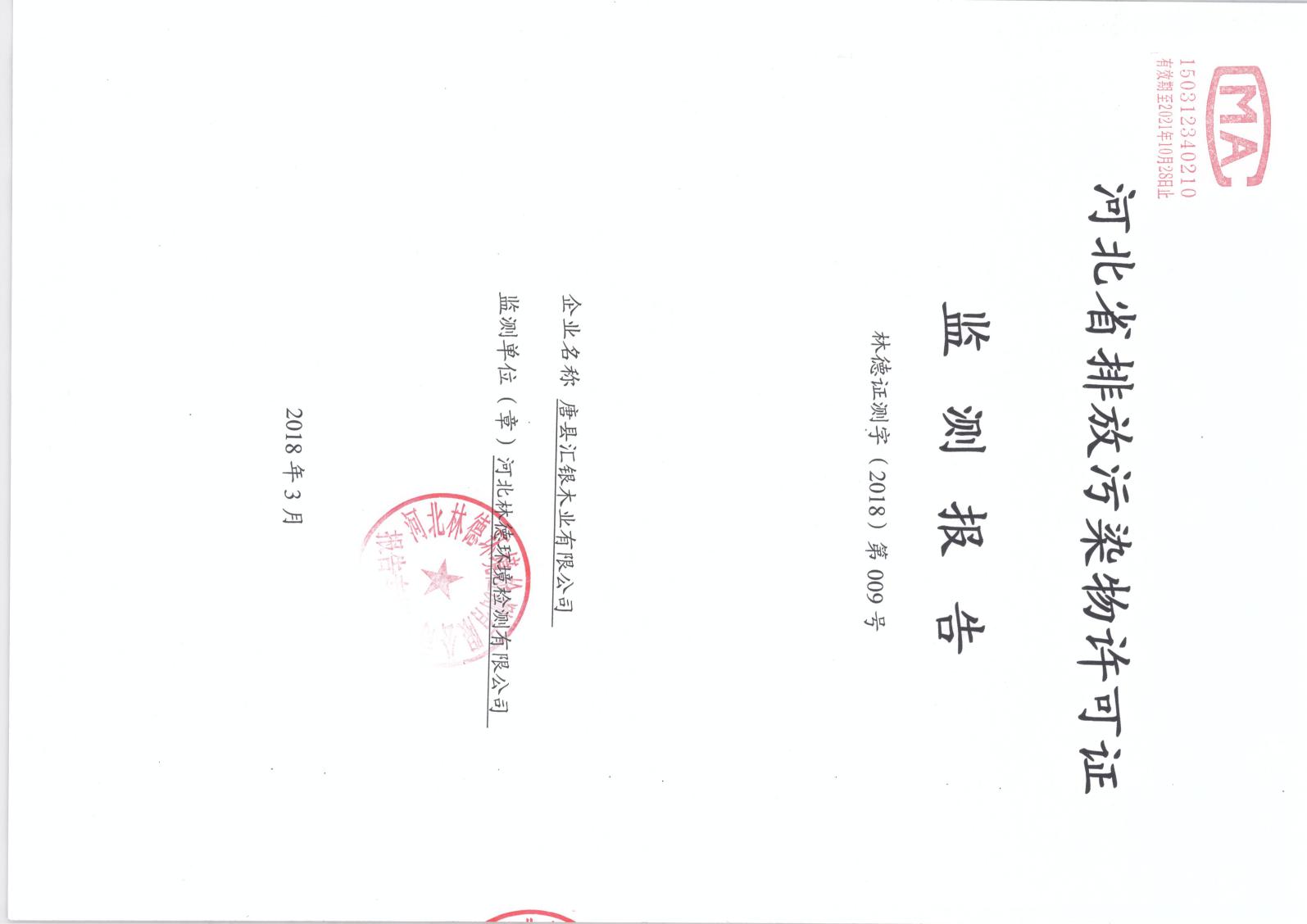 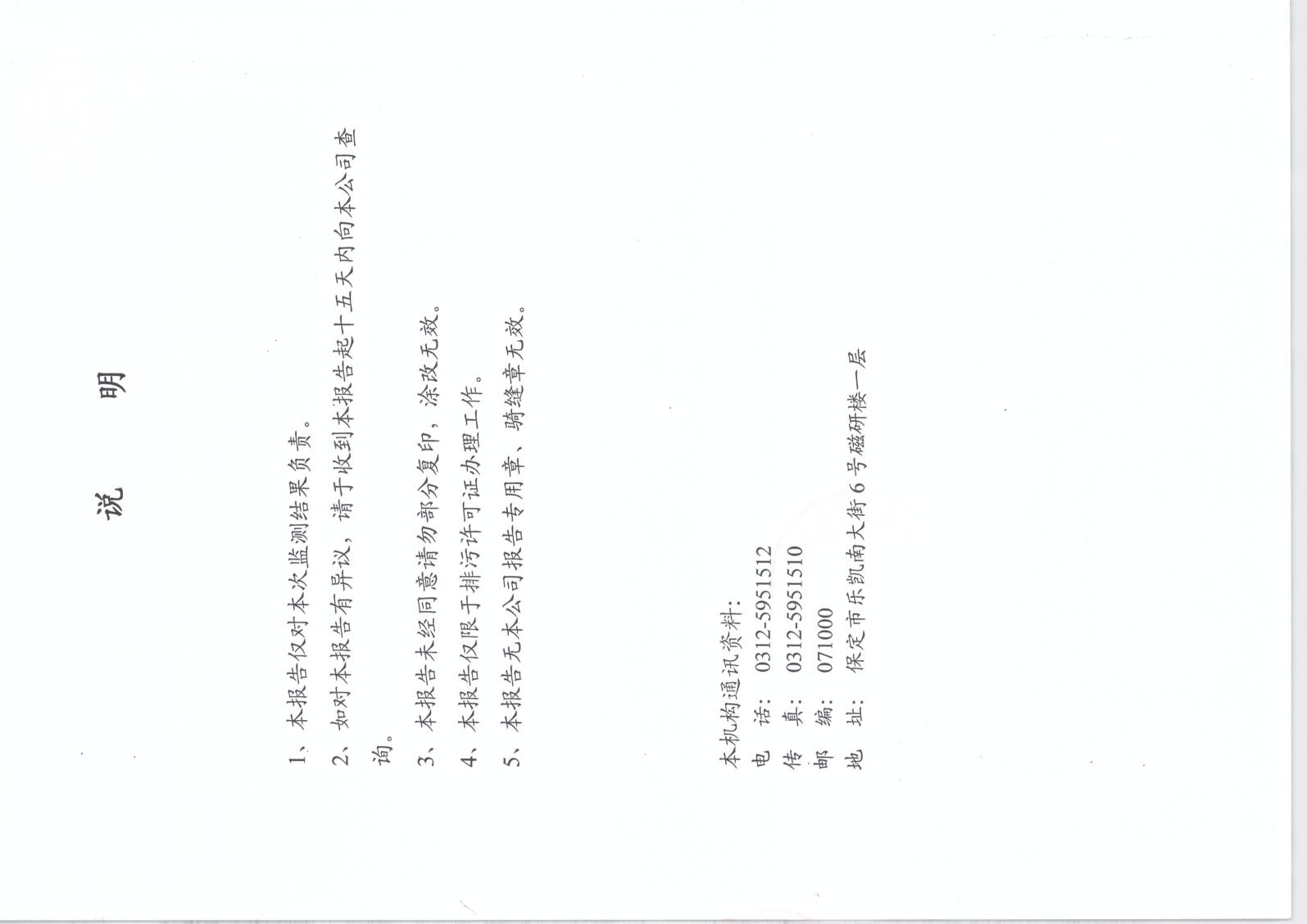 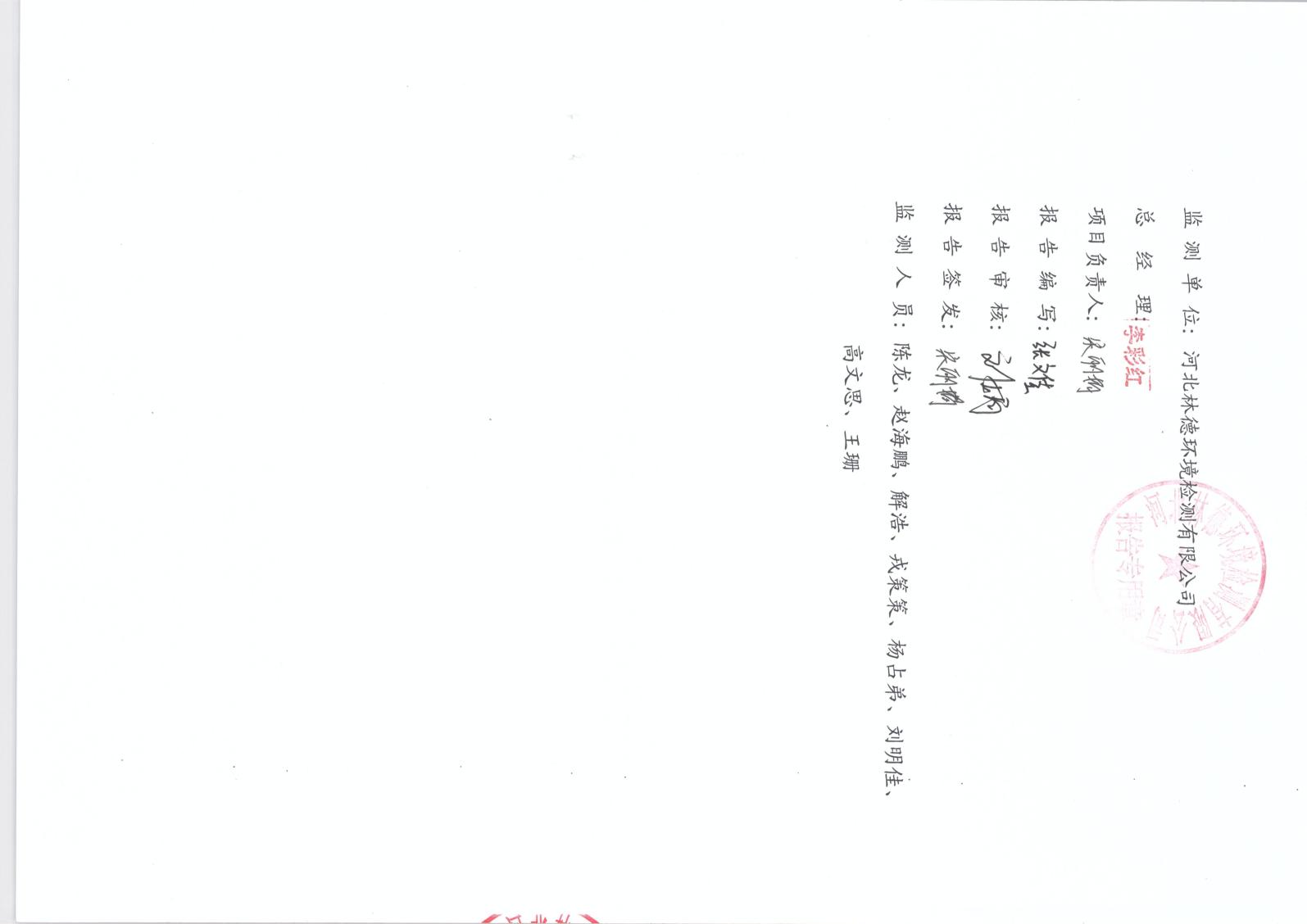 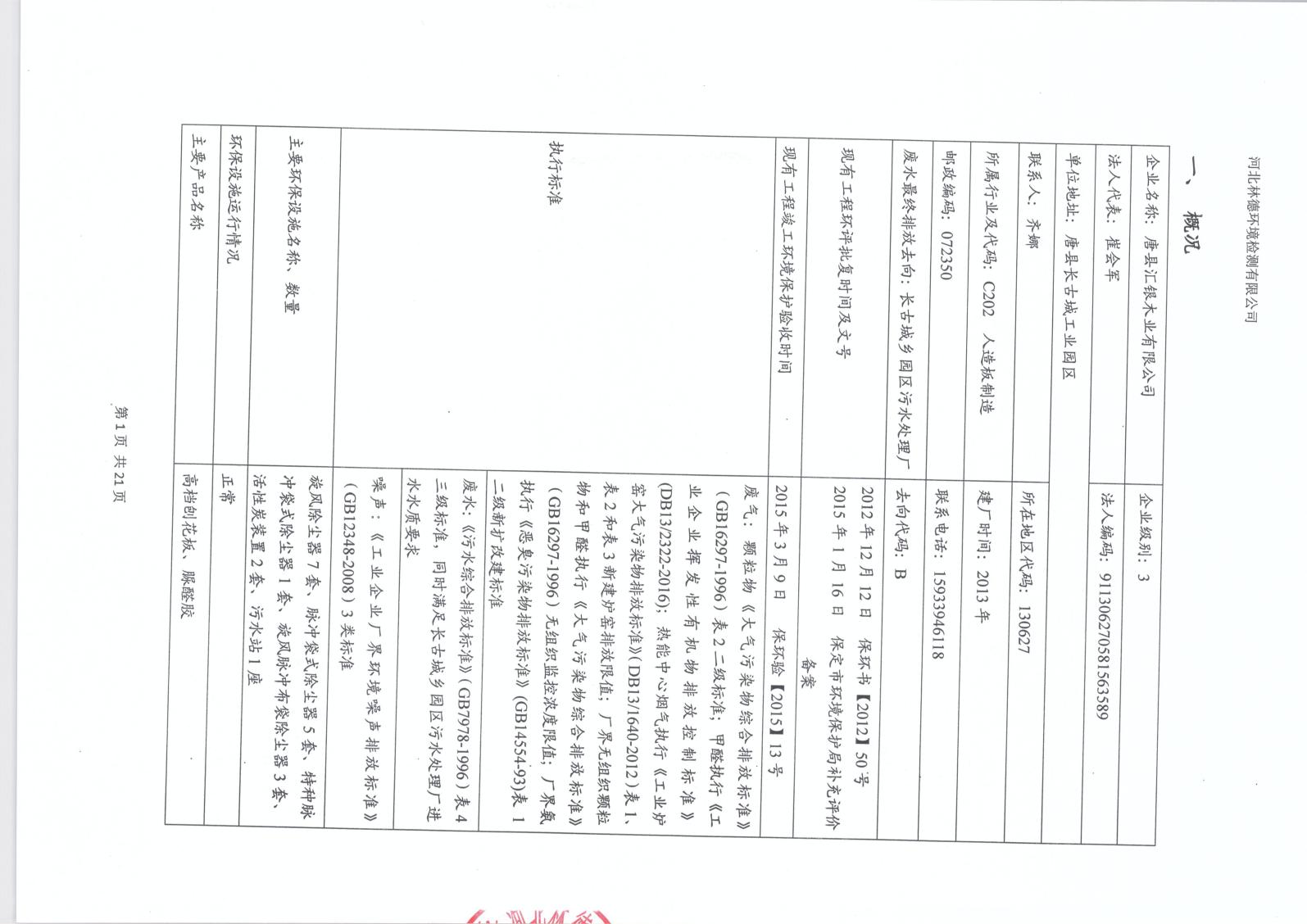 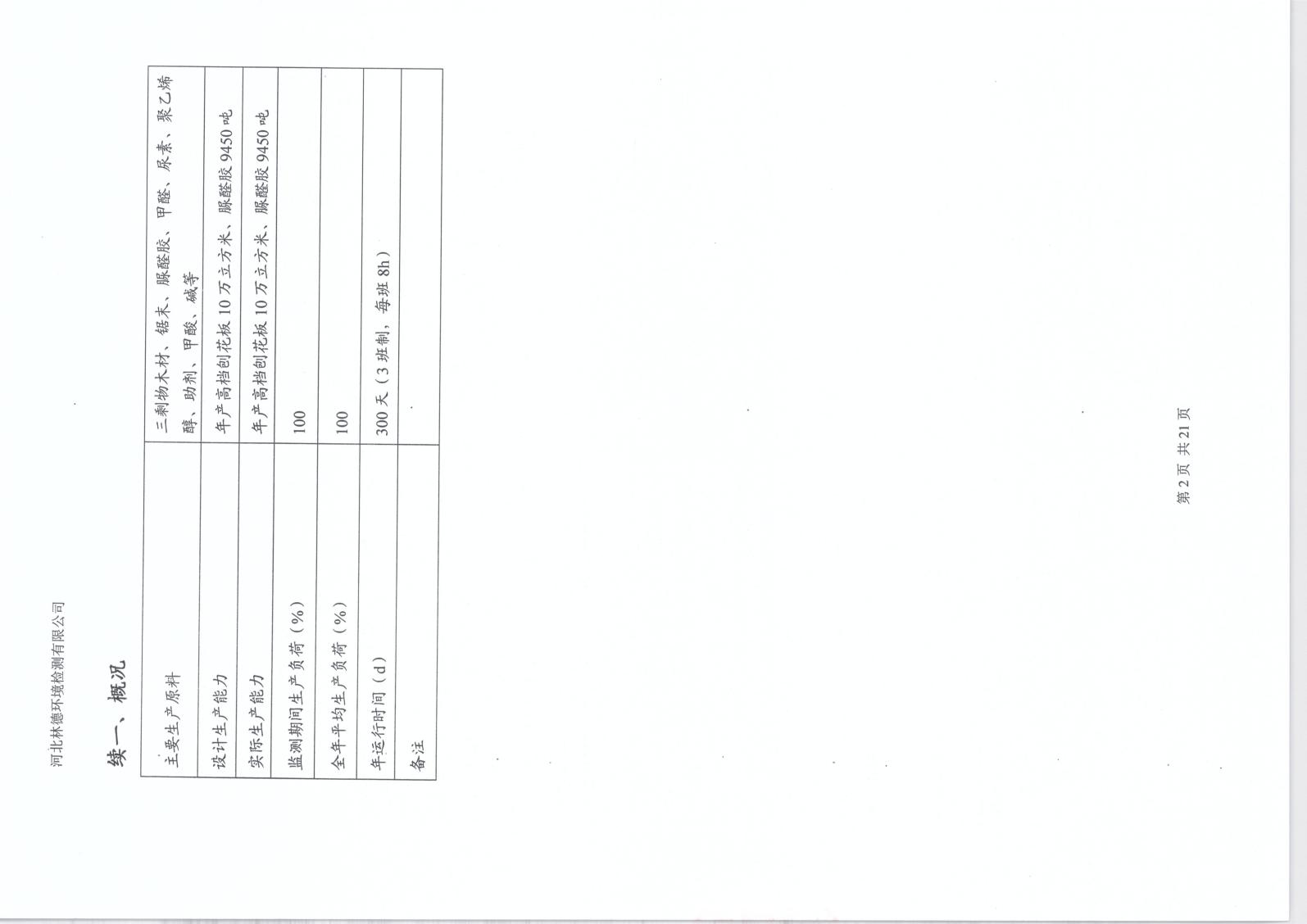 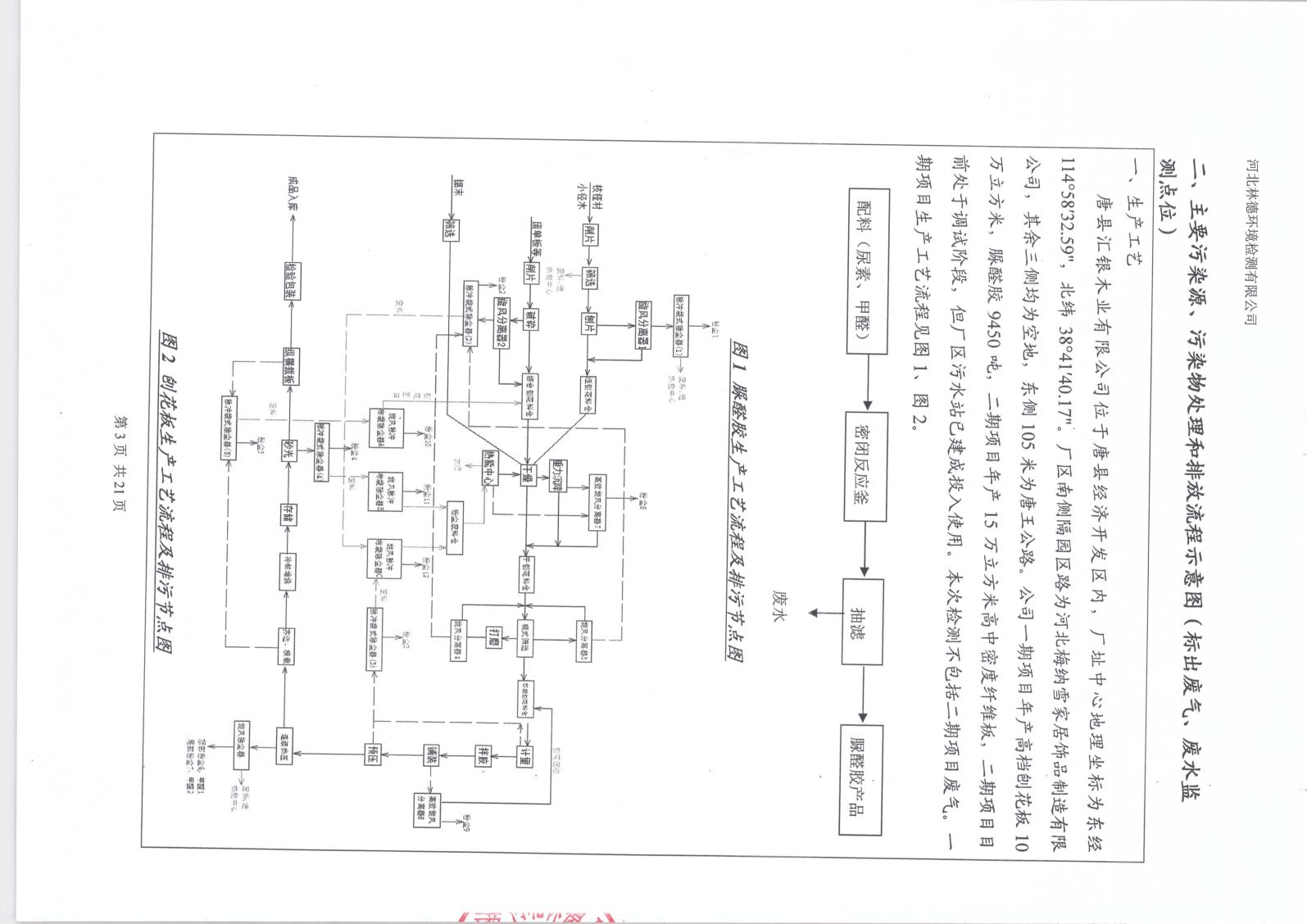 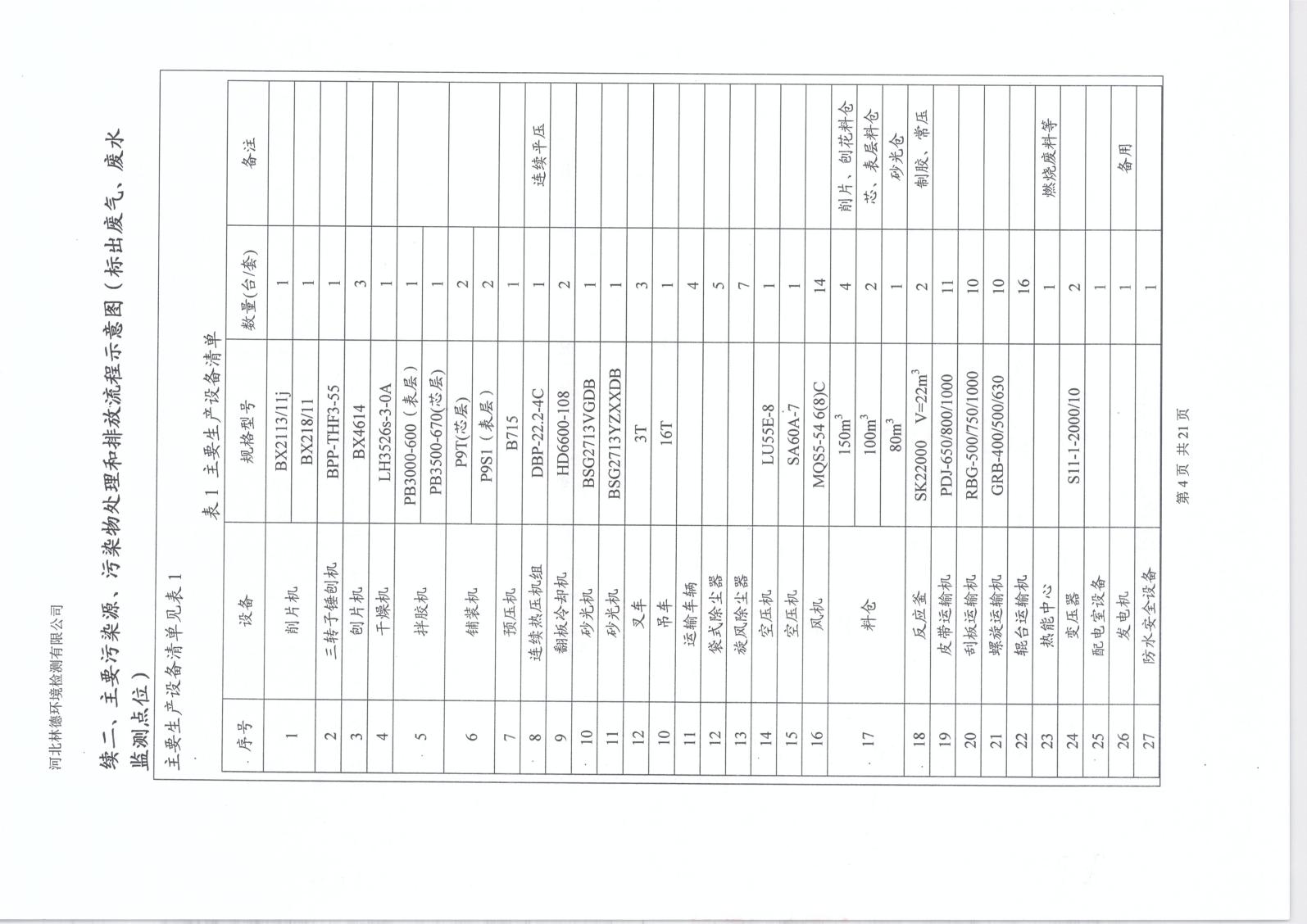 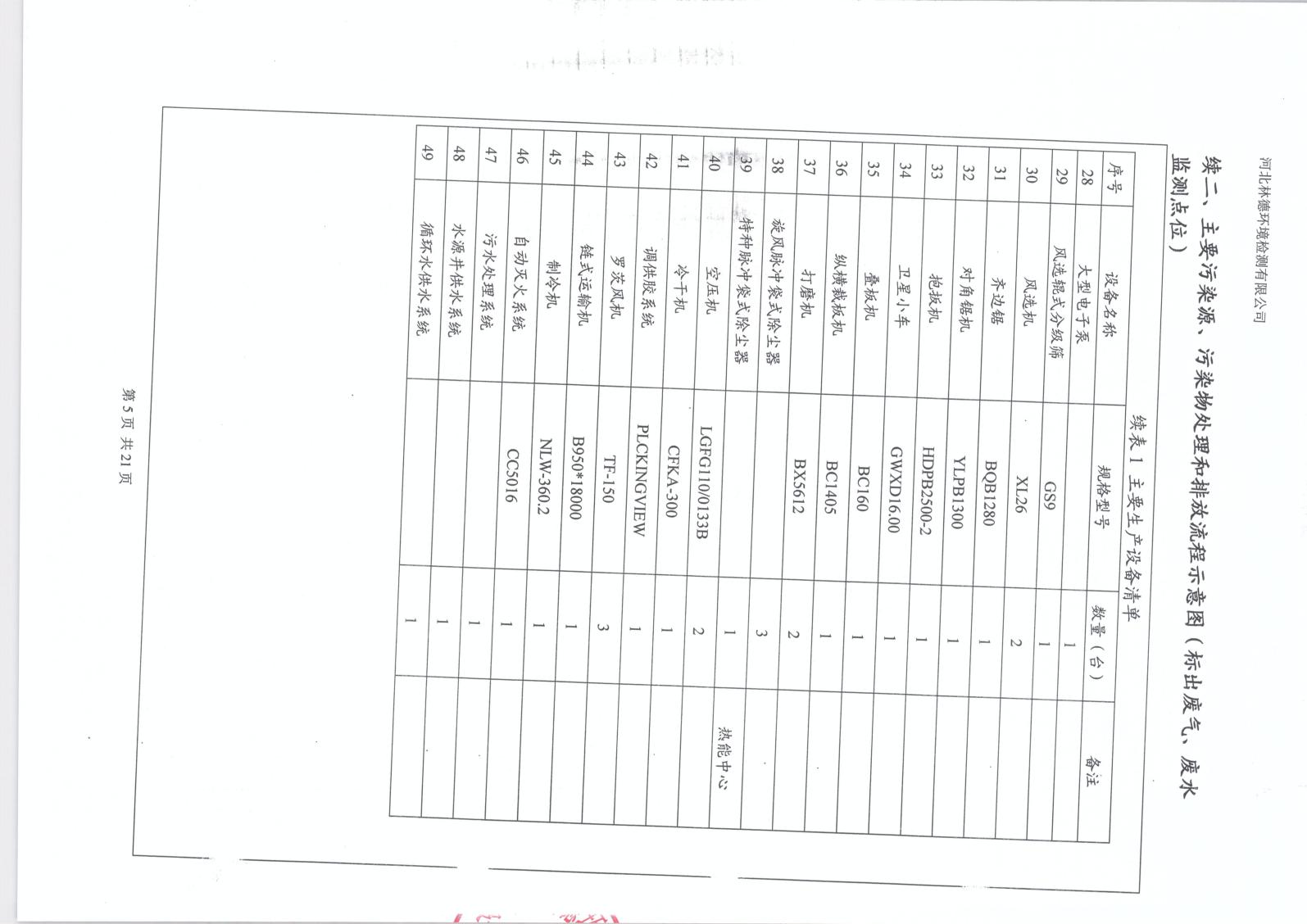 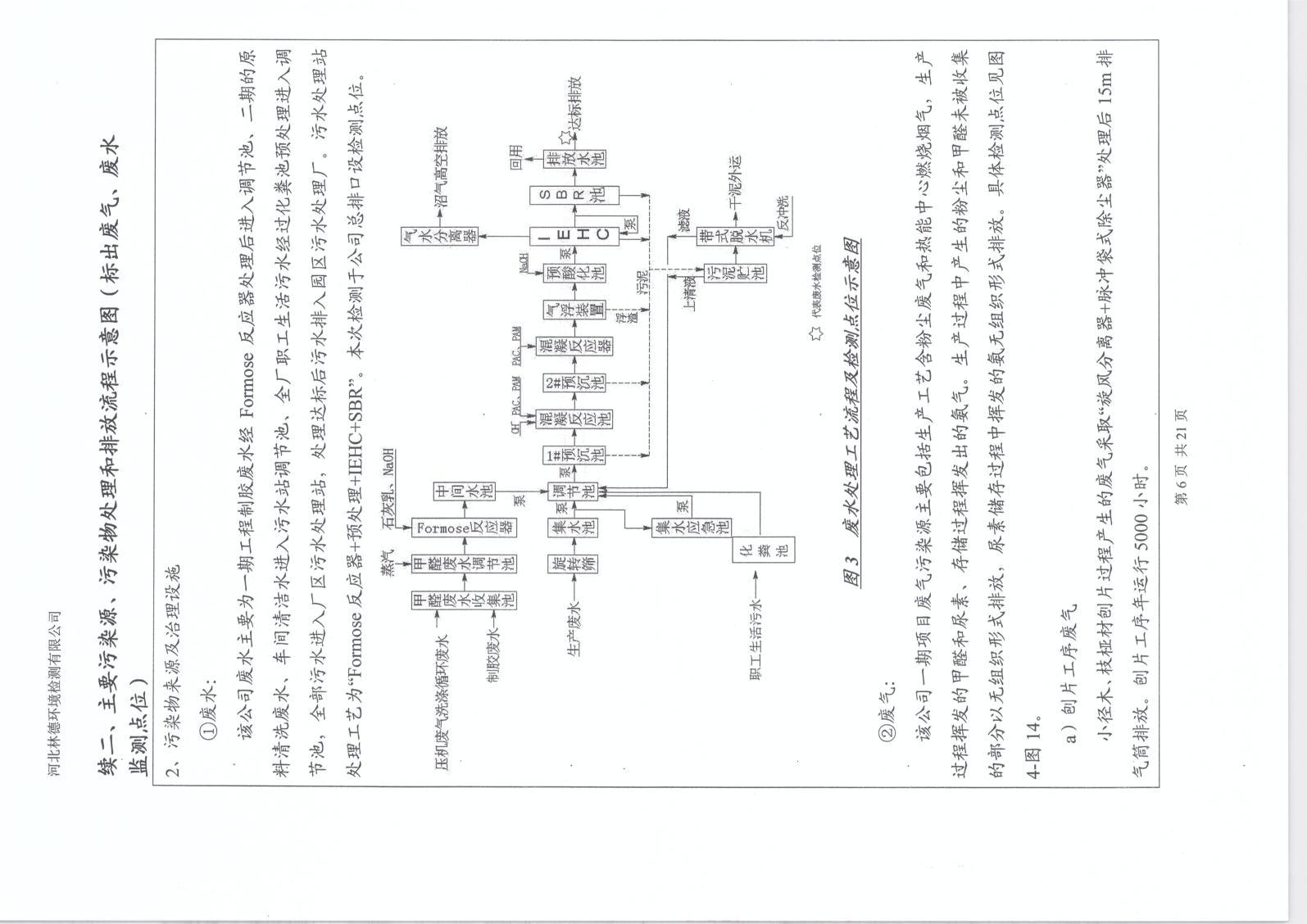 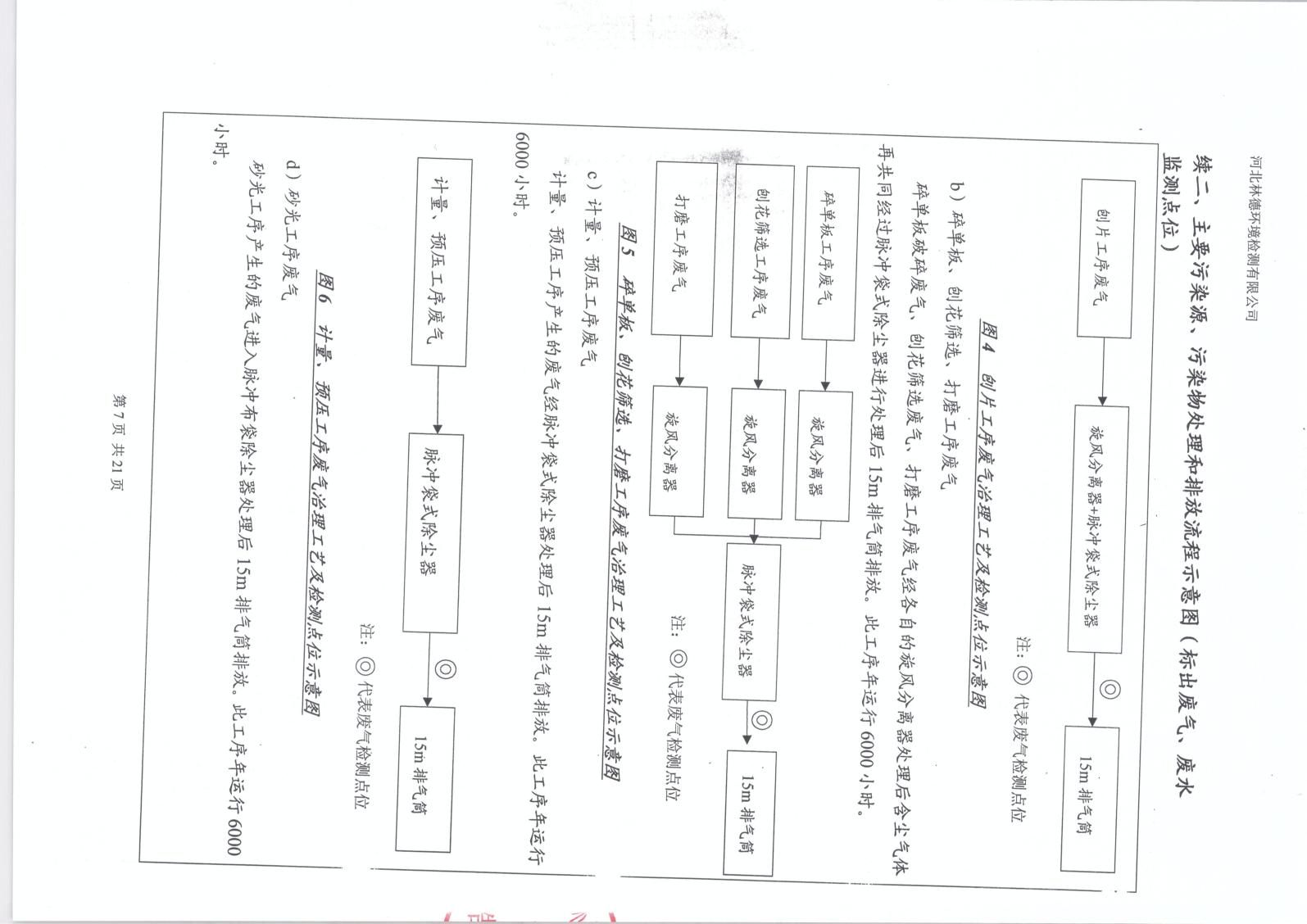 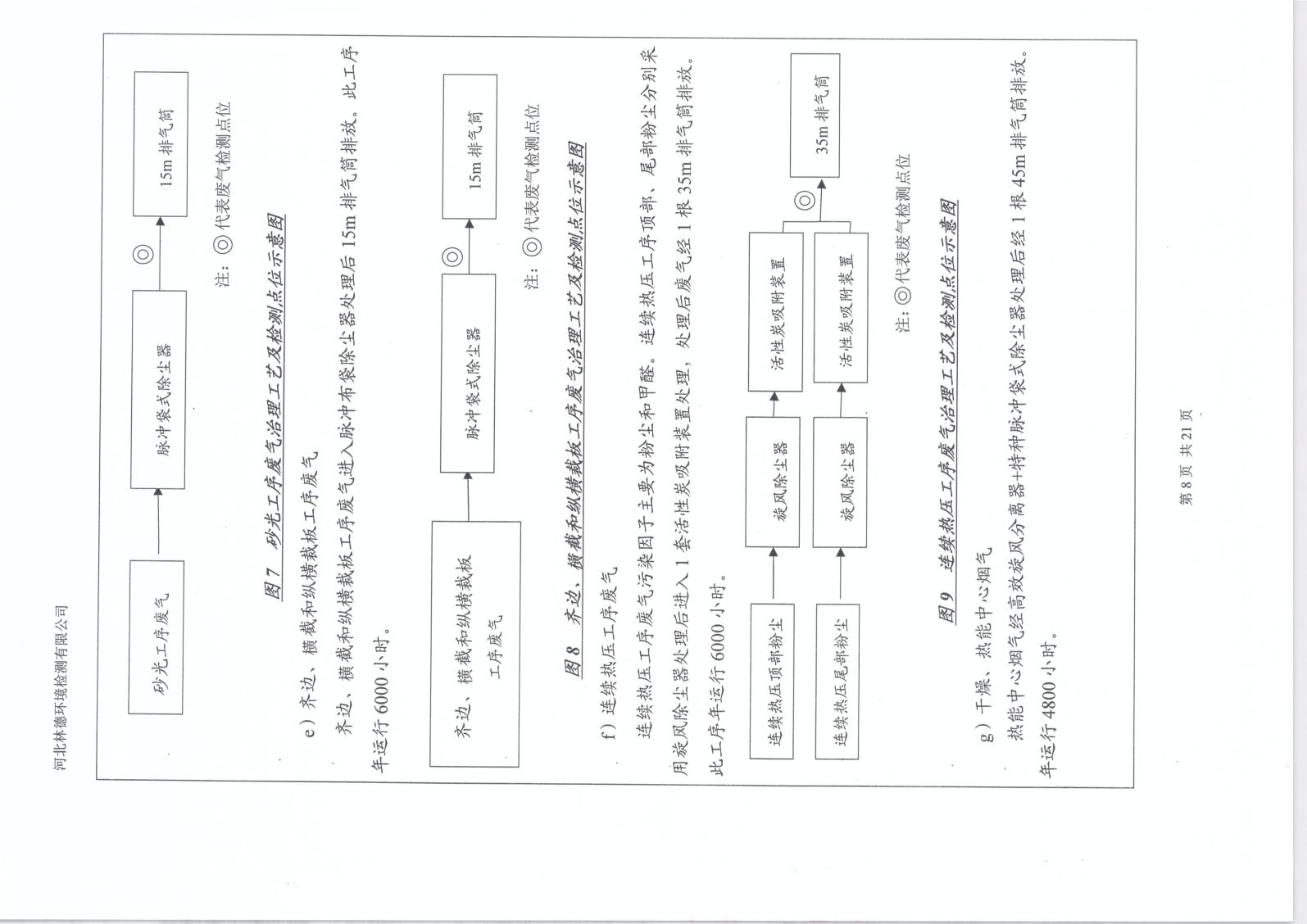 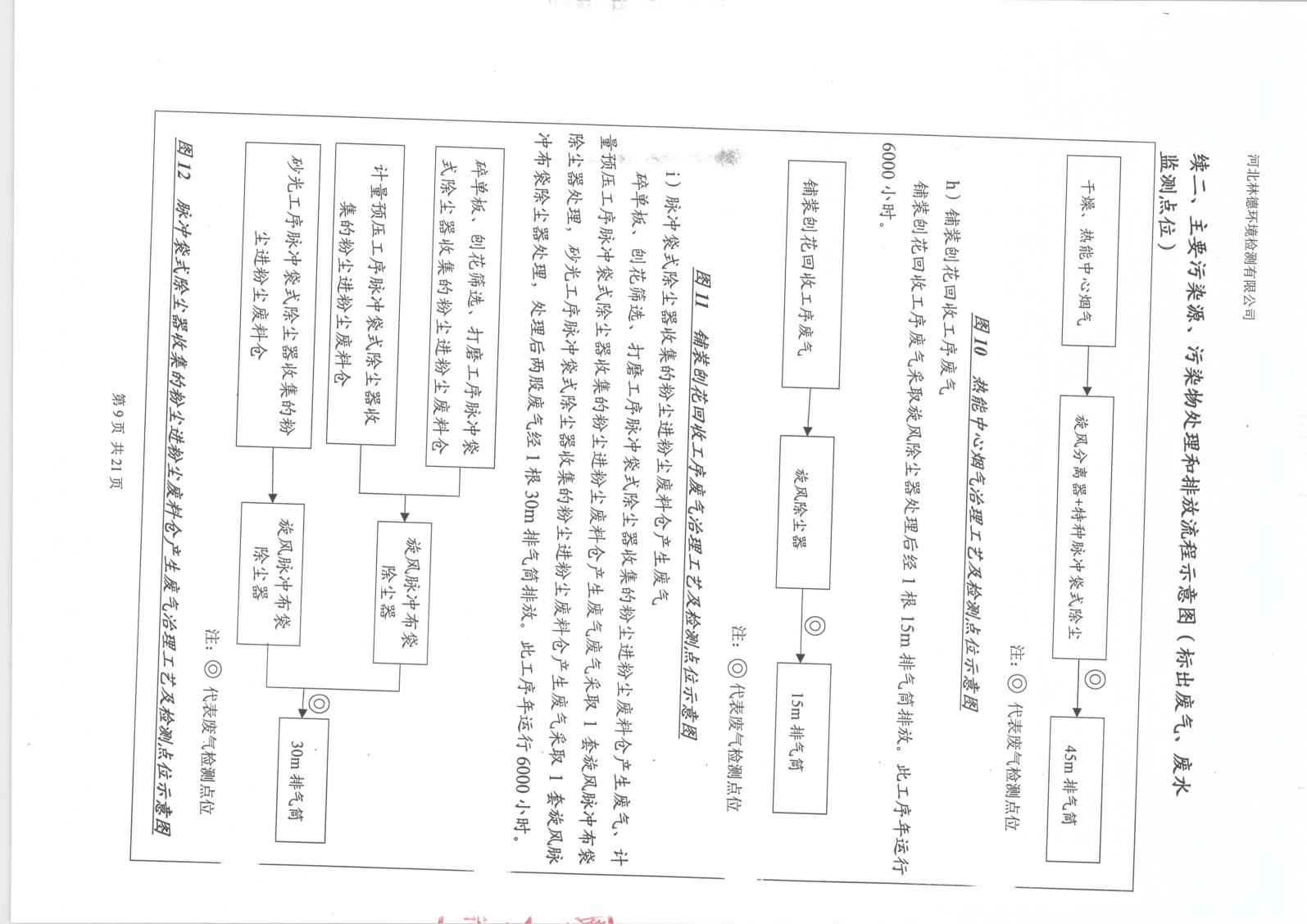 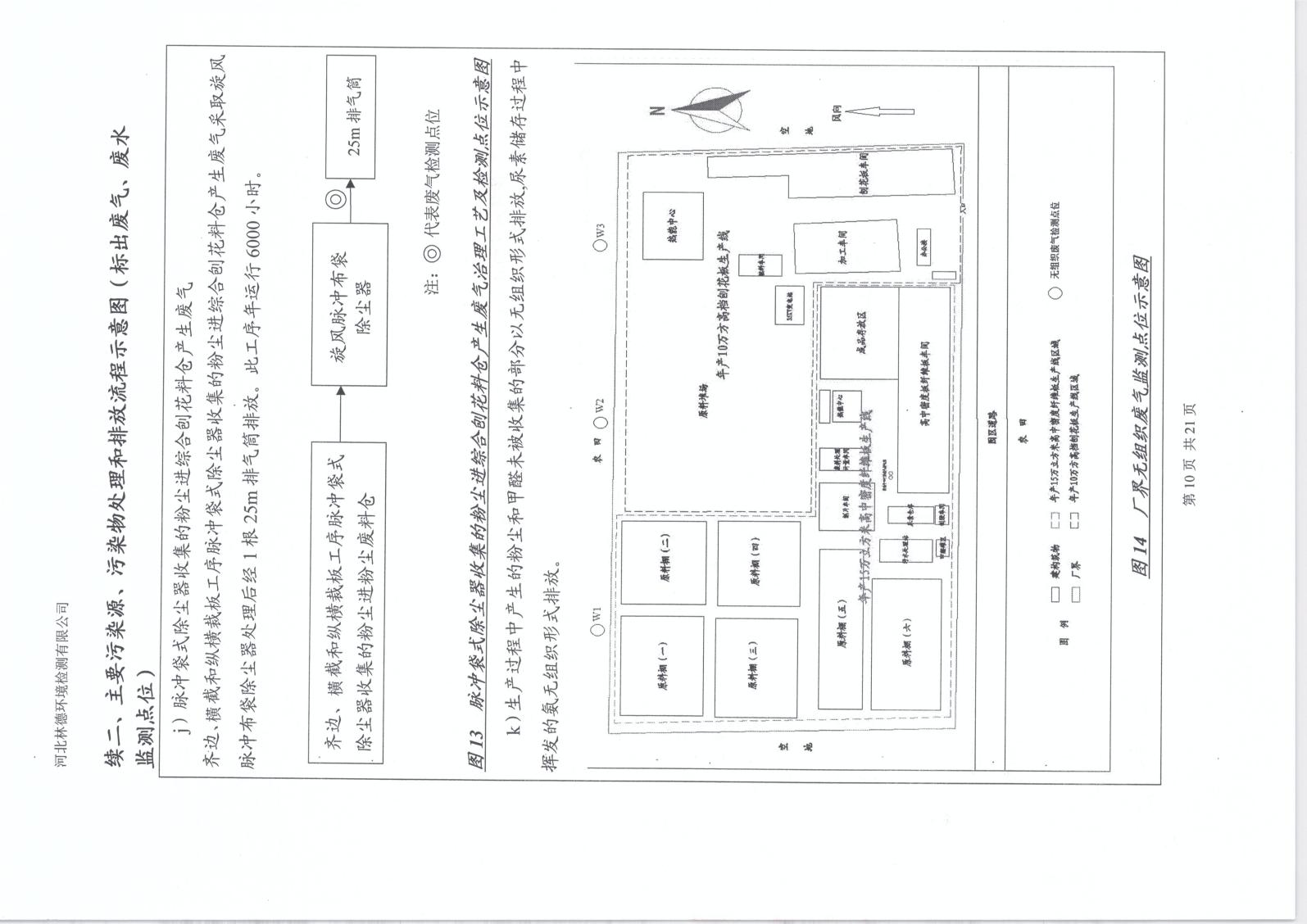 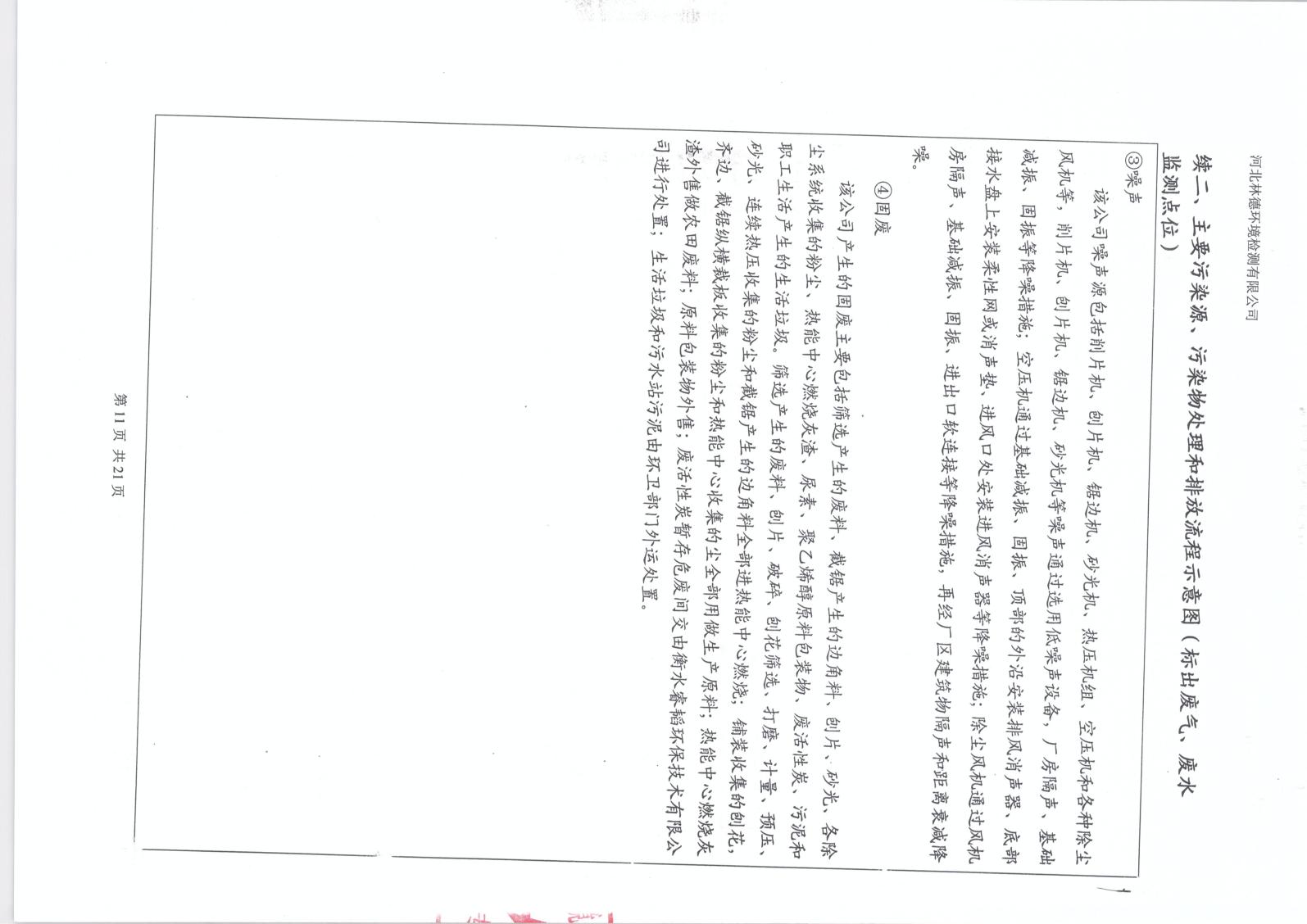 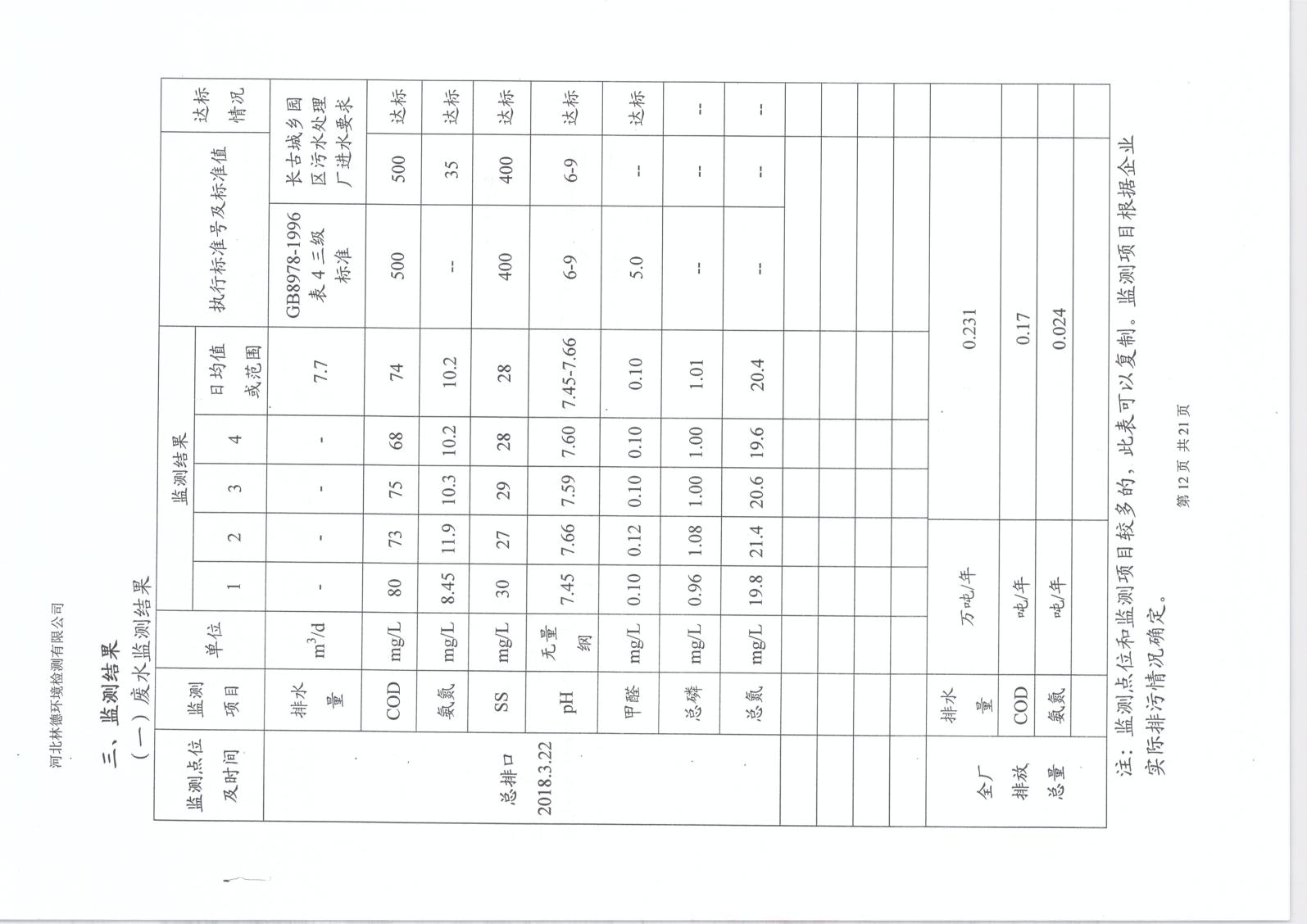 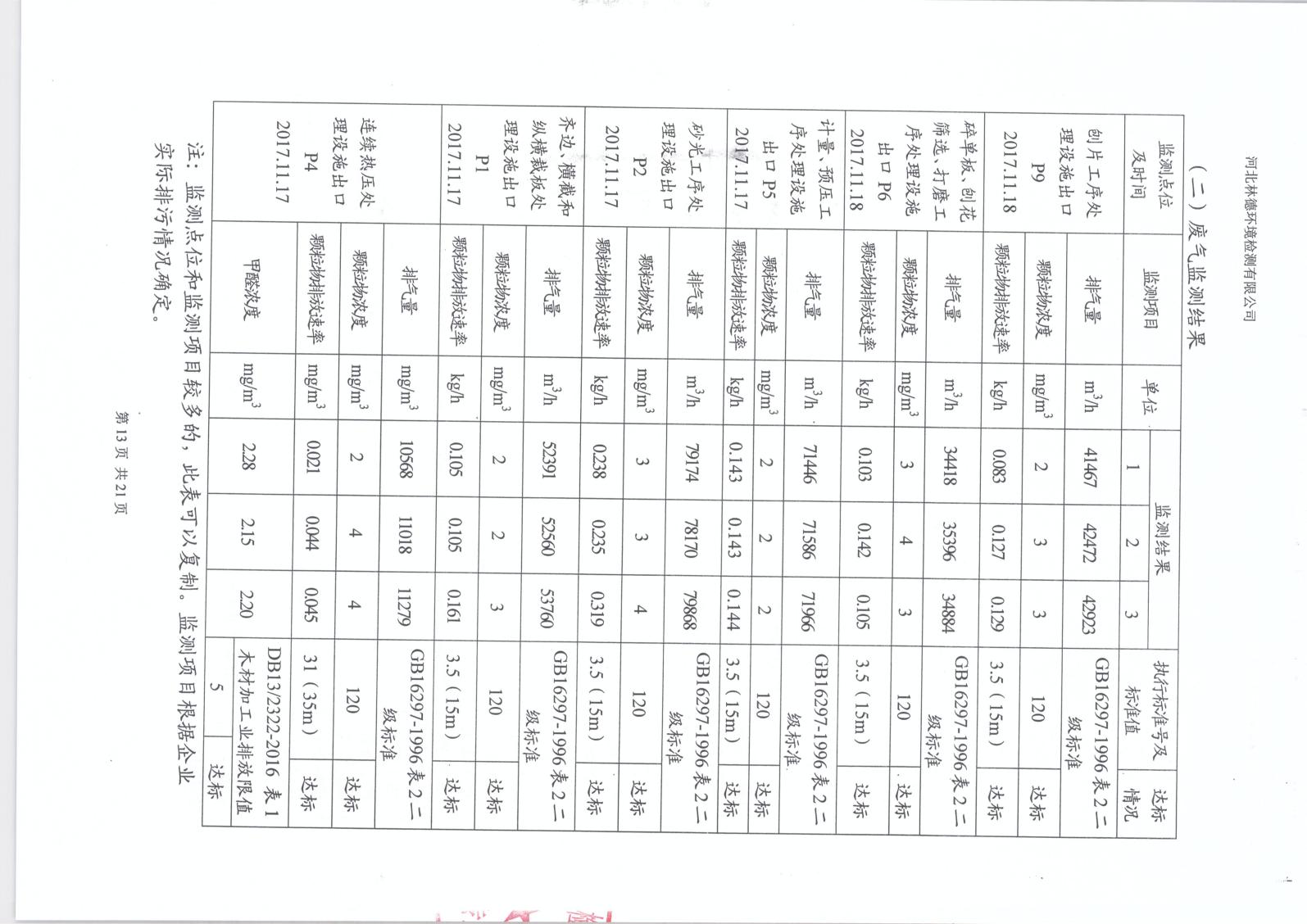 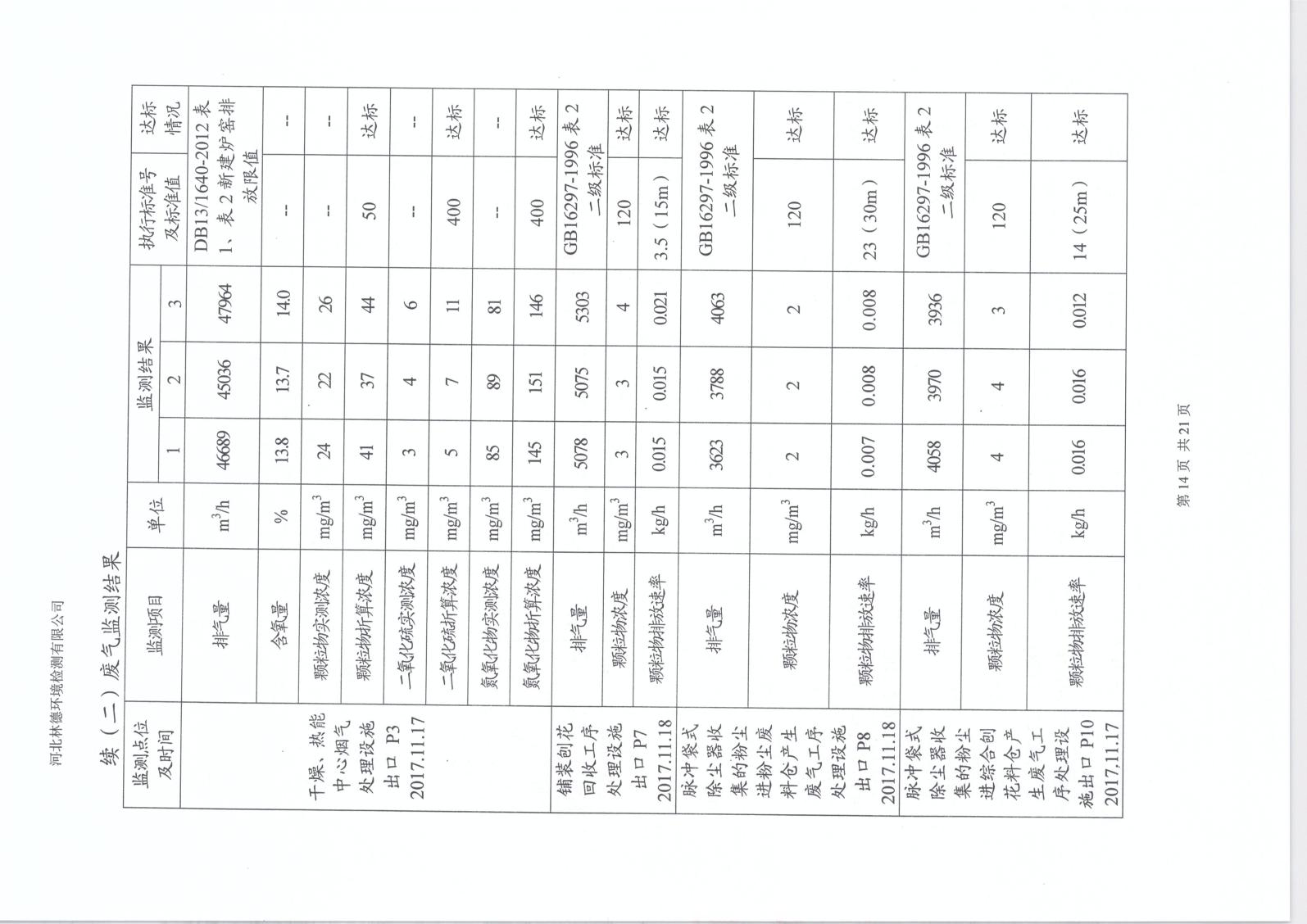 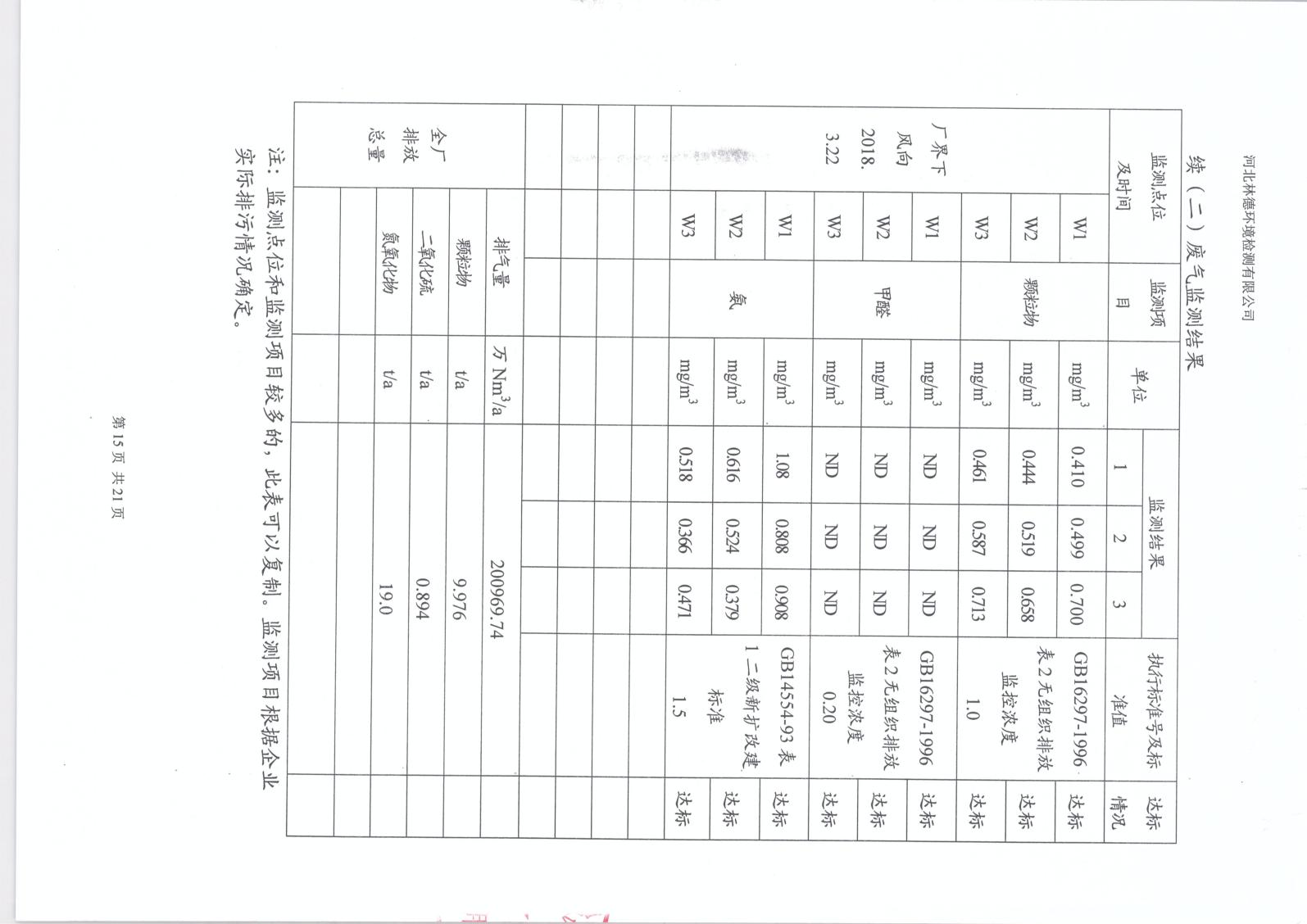 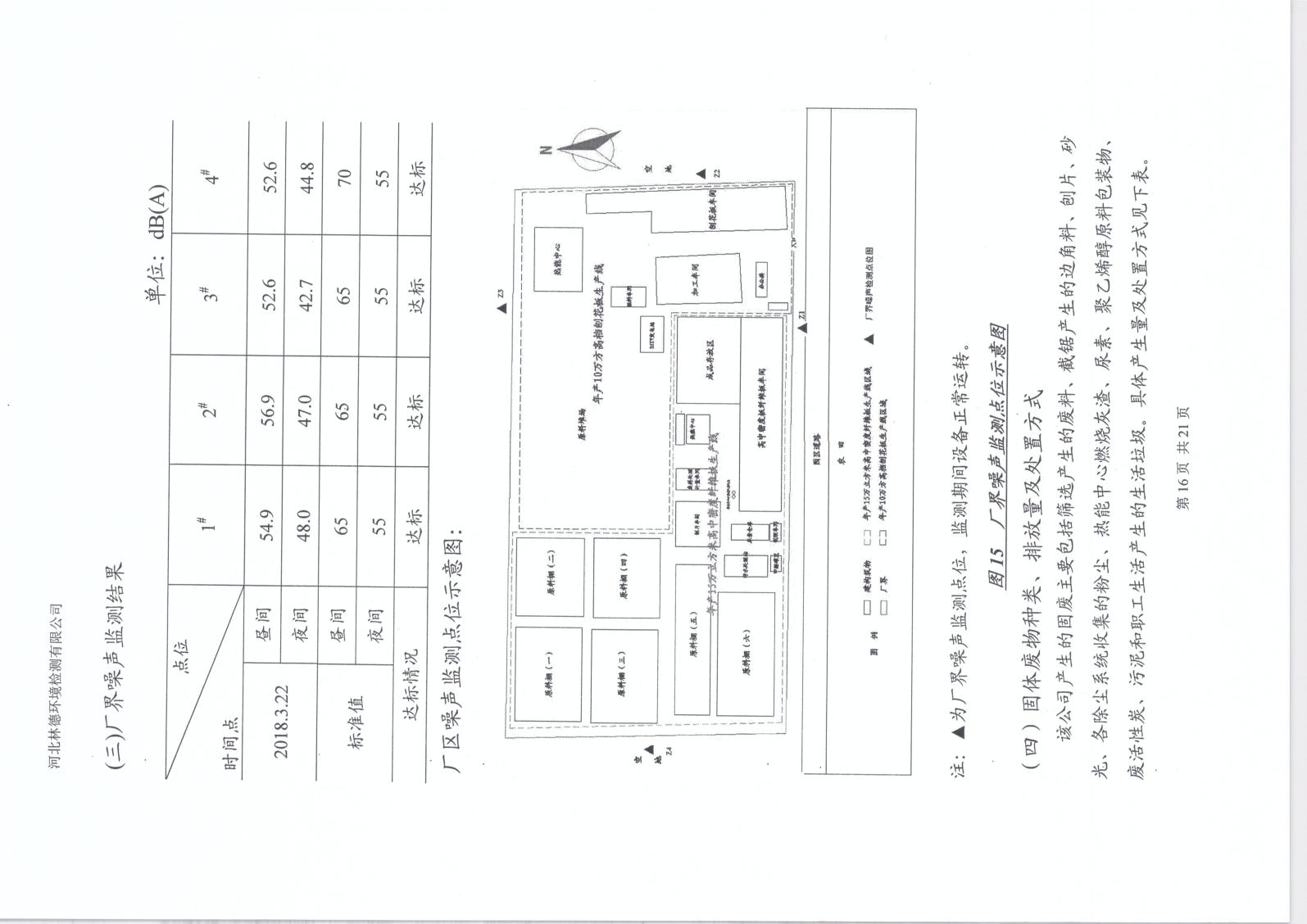 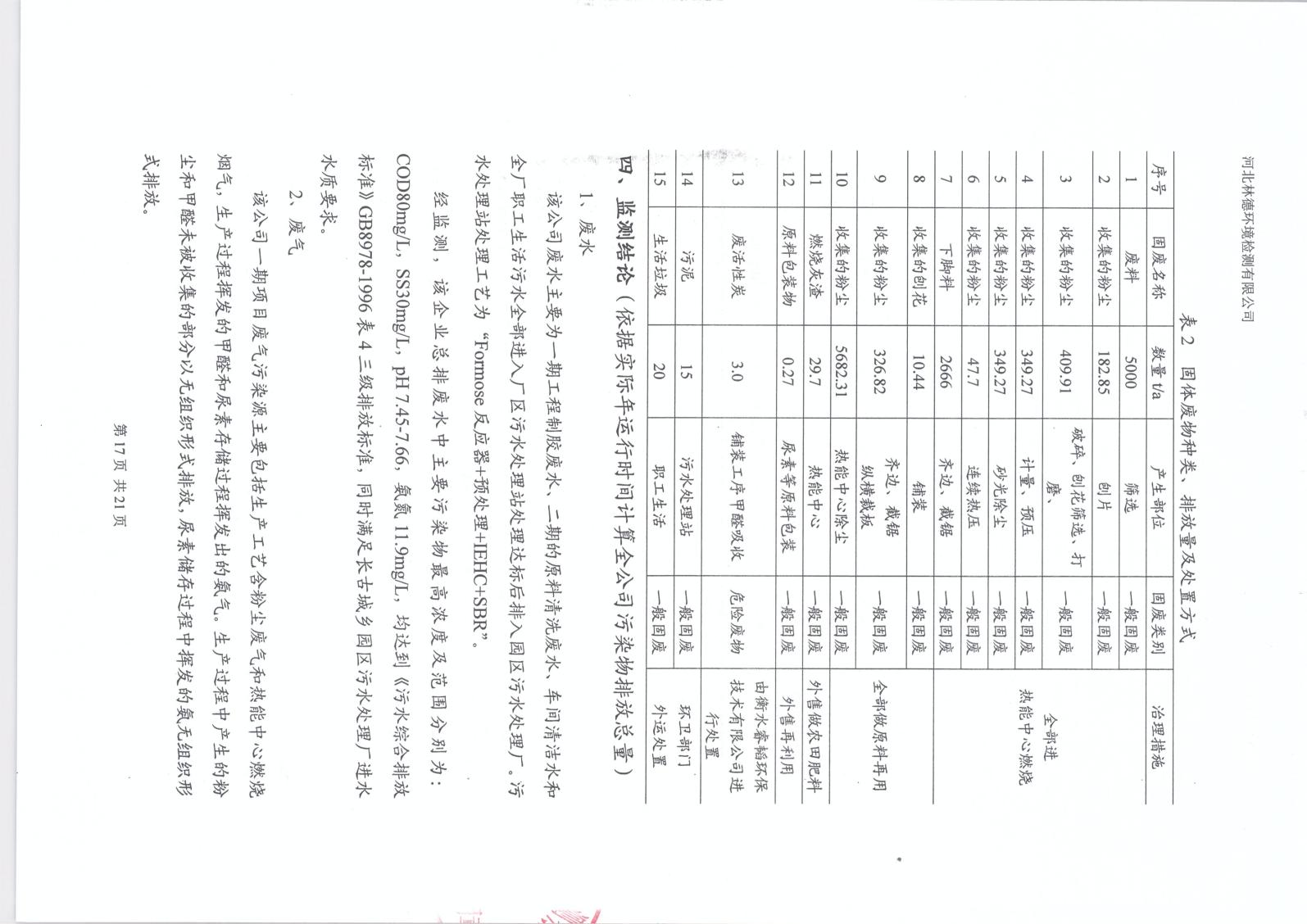 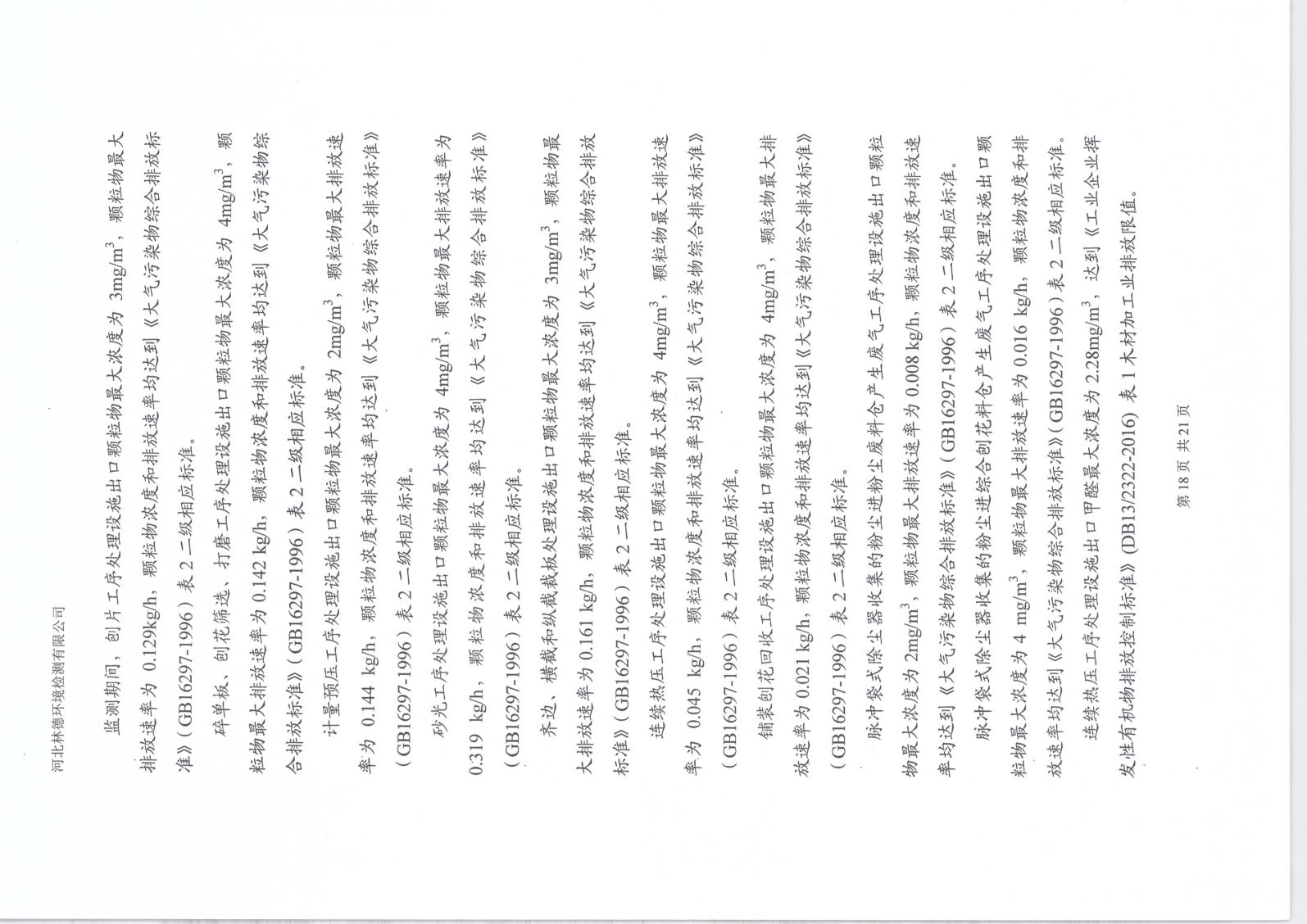 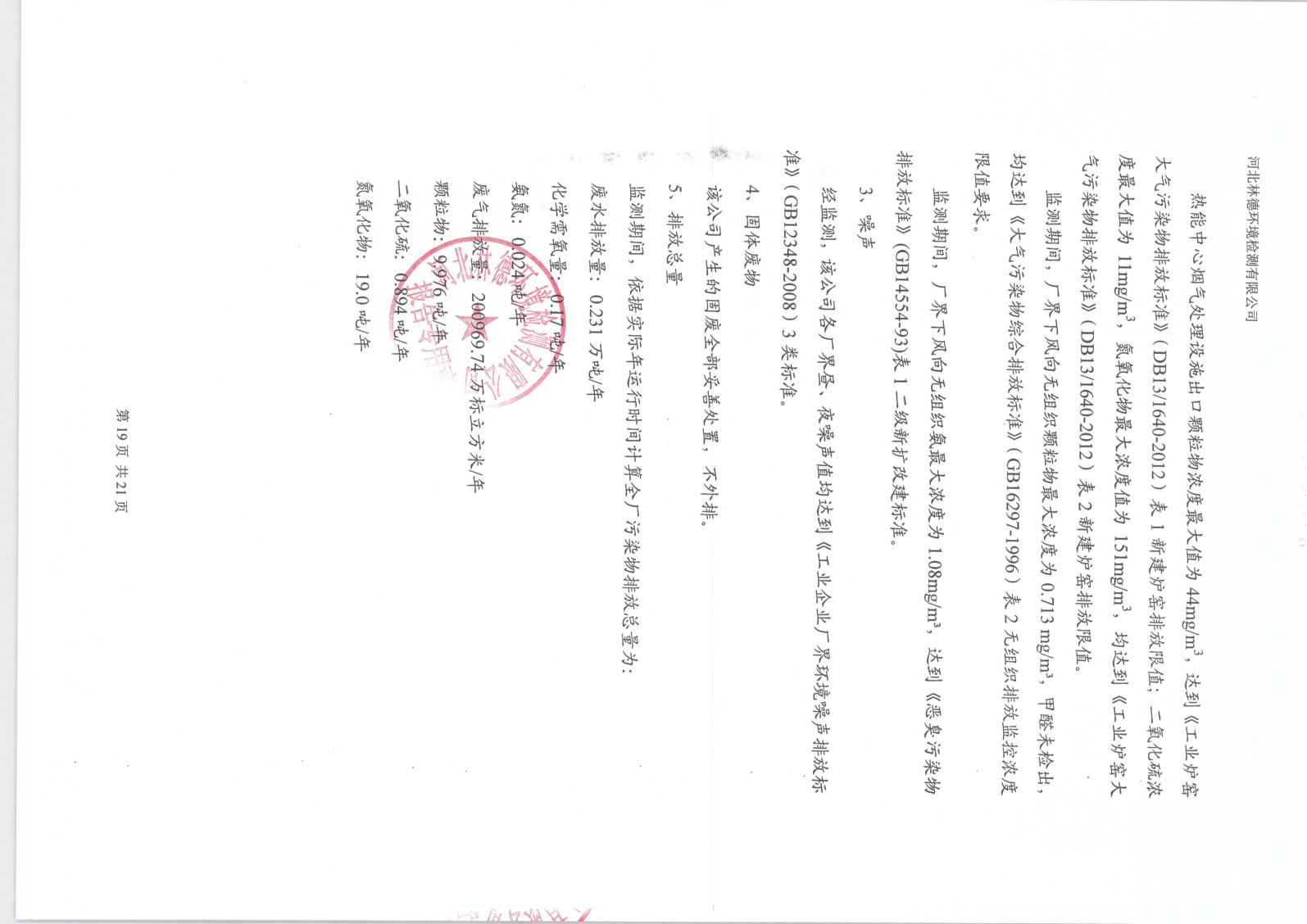 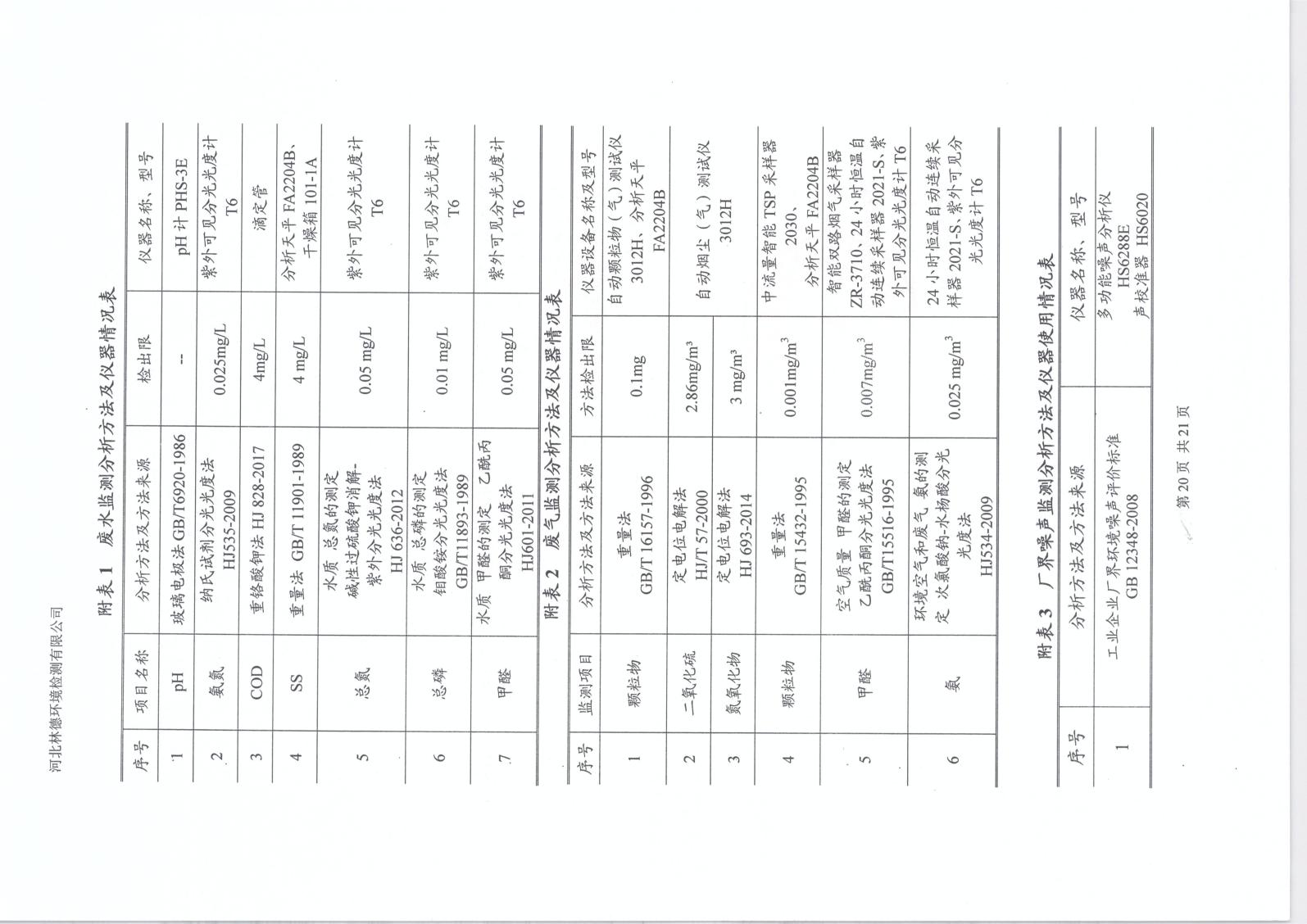 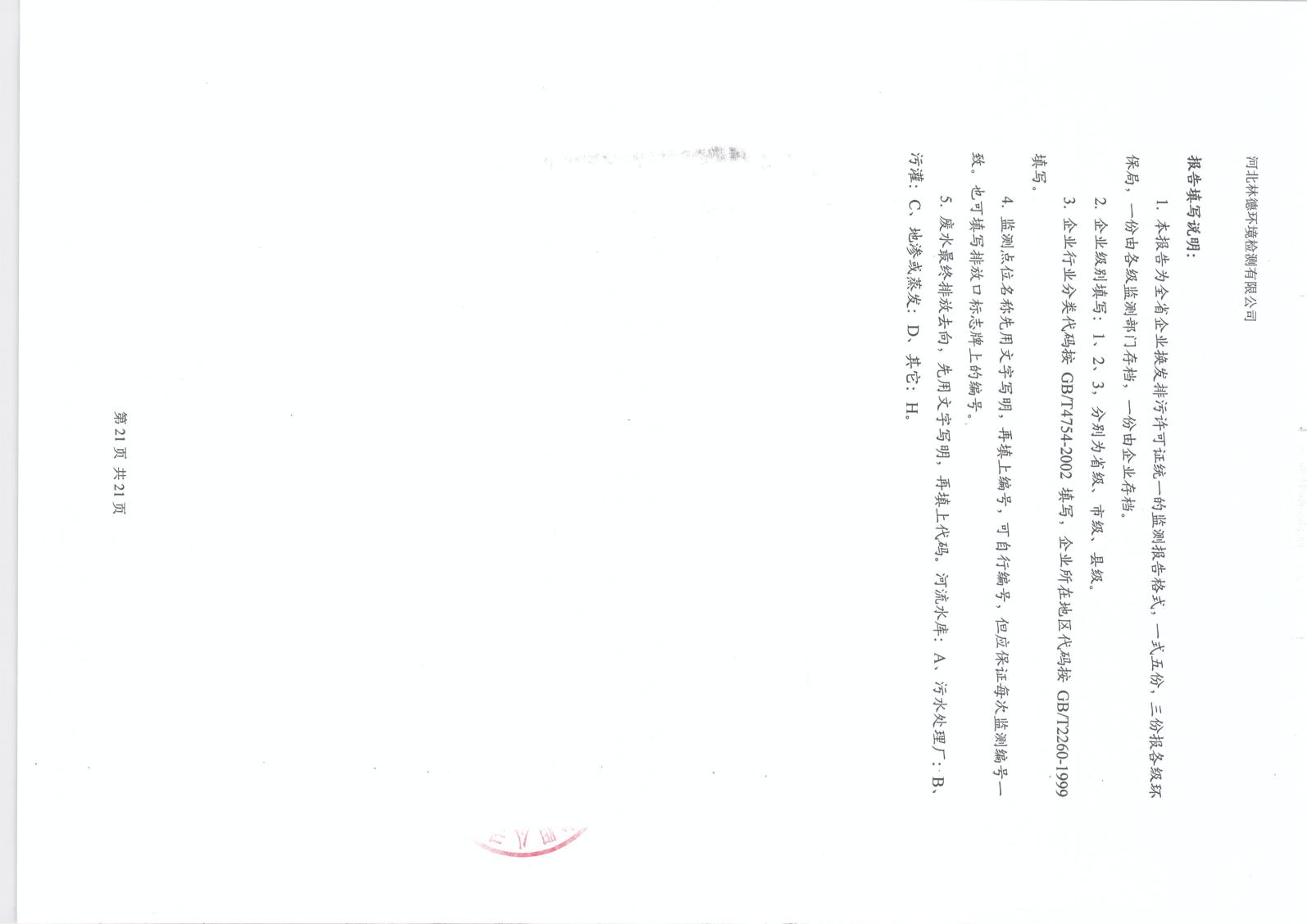 二、公开时限1、基础信息随监测数据一并公布，基础信息、自行监测方案如有调整变化时，应于变更后的五日内公布最新内容；2、每年六月底前公布上年度自行监测年度报告。对职工进行的环境保护培训状况2018年2月对全体员工进行环境法律法规、《突发环境事件应急预案》教育培训，并进行了危险废物泄漏应急演练。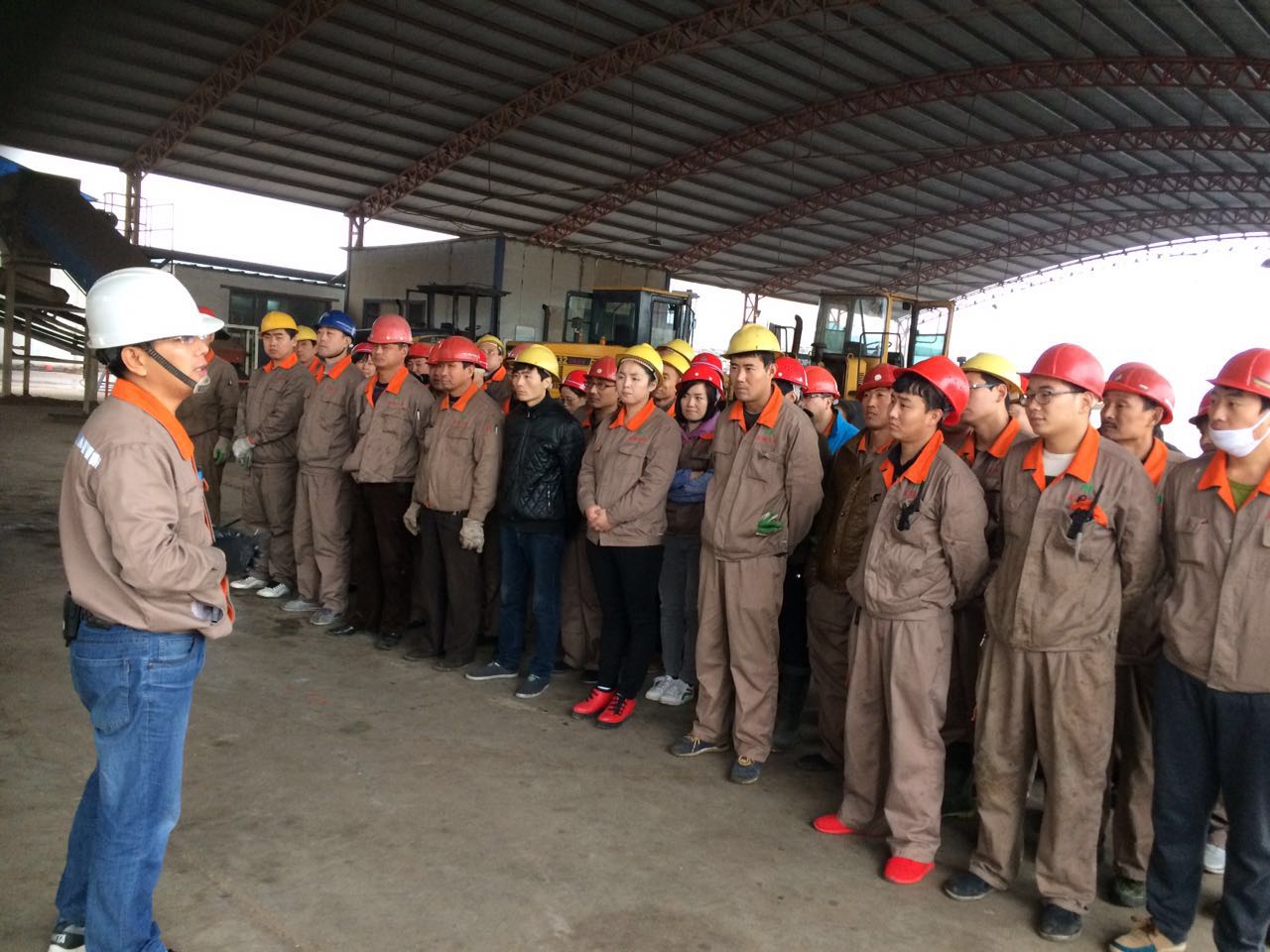 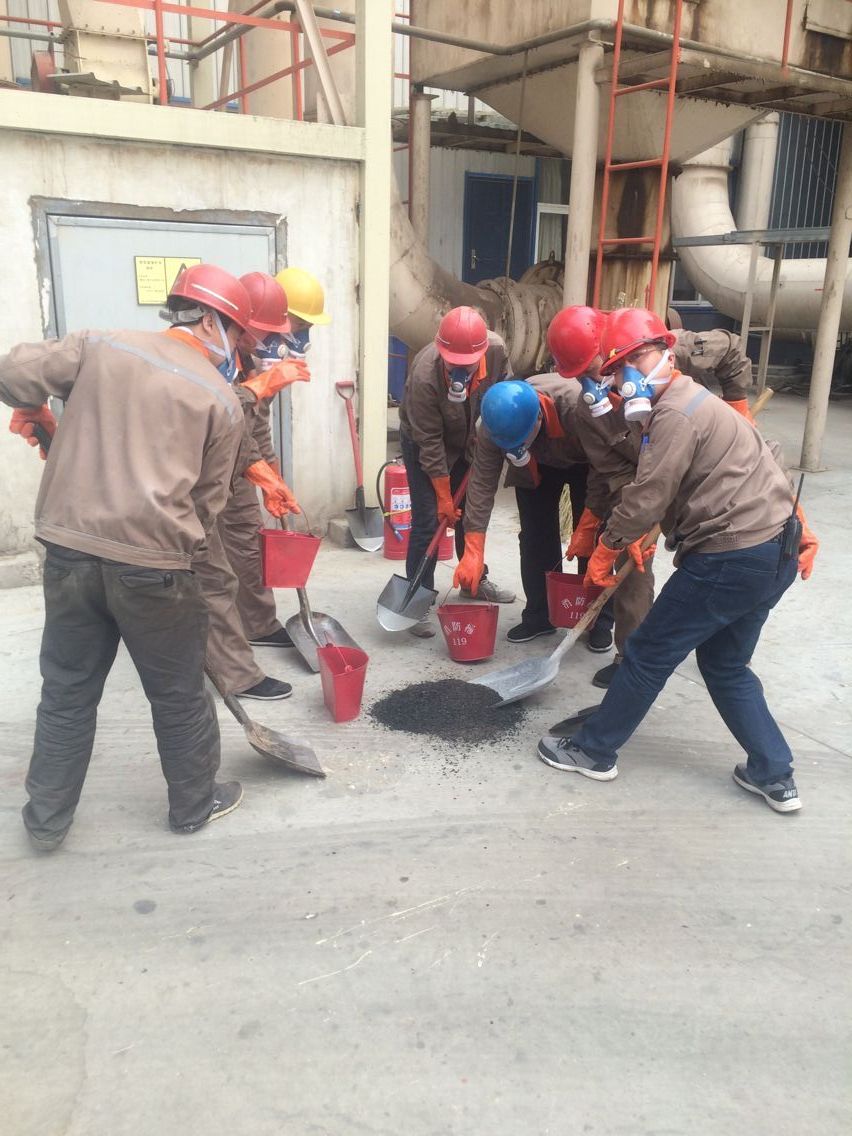 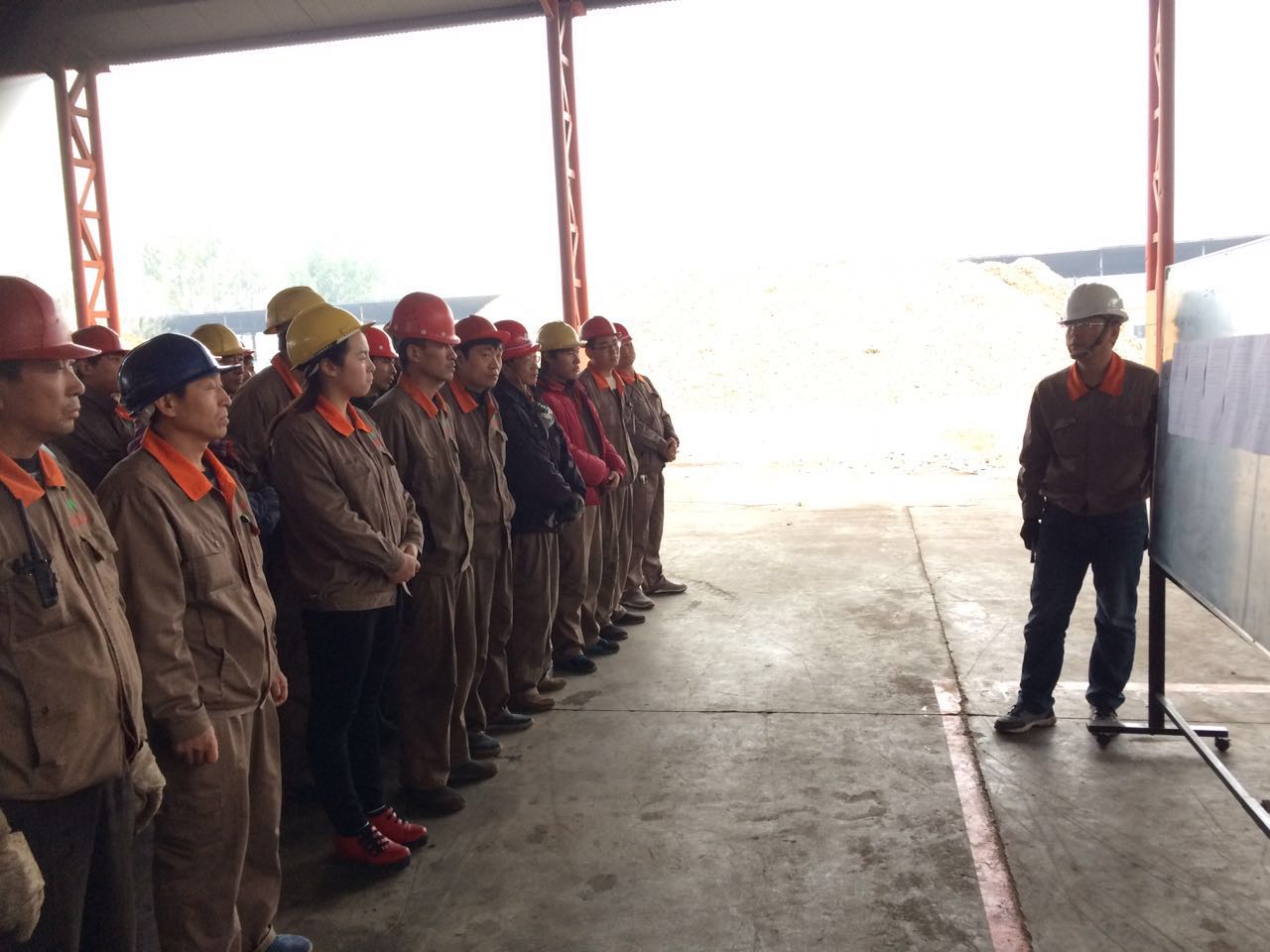 其他应当公开的环境信息